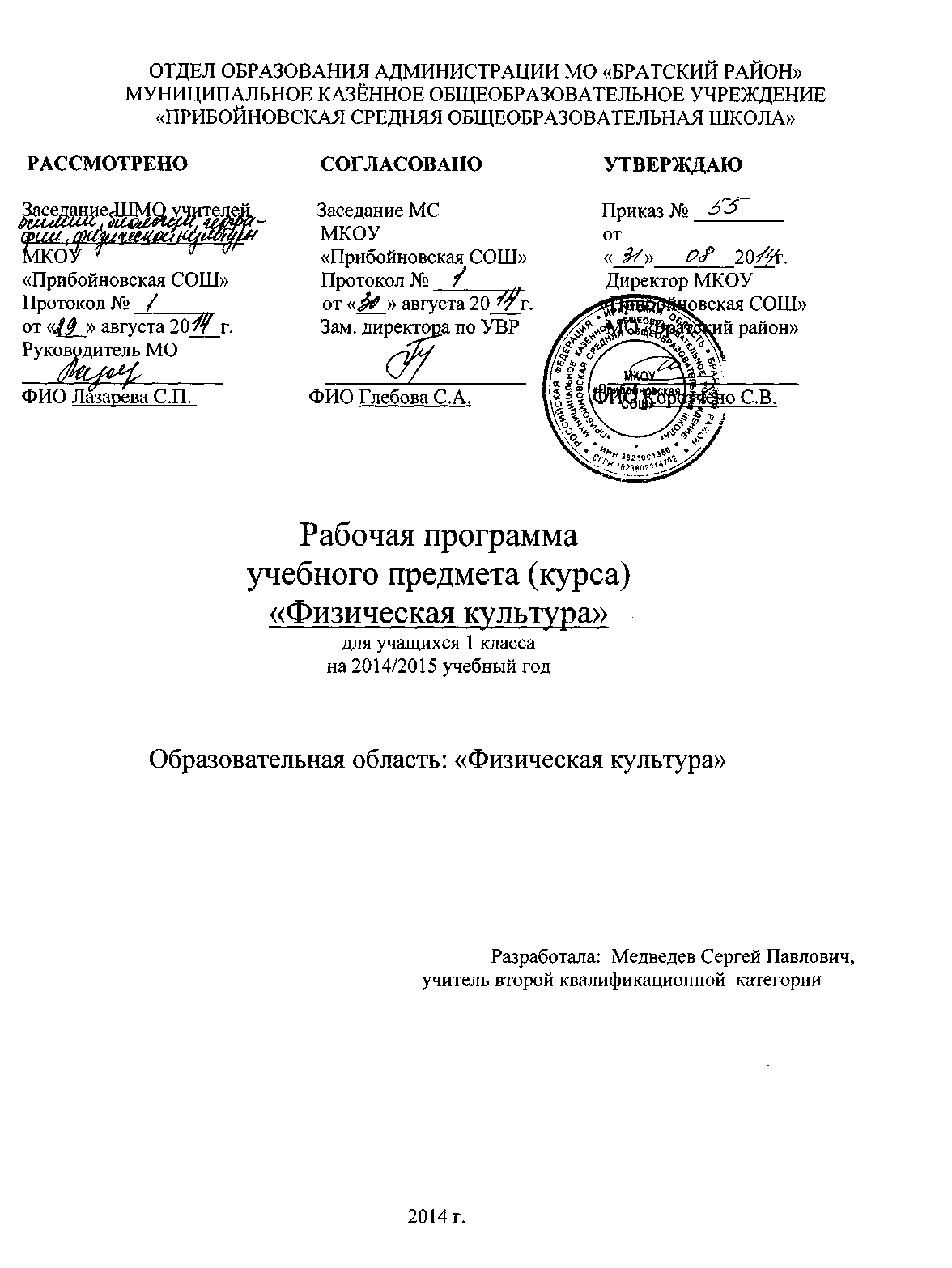 Пояснительная запискаДанная рабочая программа разработана в соответствии с основными положениями Федерального государственного образовательного стандарта начального общего образовании и ориентирована на использование учебника В.И. Ляха (М.: Просвещение).Общая характеристика предметаФизическая культура — это обязательный учебный курс в общеобразовательных учреждениях. Предмет «Физическая культура» является основой физического воспитания школьников. В сочетании с другими формами обучения — физкультурно-оздоровительными мероприятиями в режиме учебного дня (физкультминутки зарядки и т. п.) и второй половины дня (гимнастика, подвижные игры во второй половине дня), внеклассной работой по физической культуре (спортивные секции группы ОФП), физкультурно-массовыми и спортивными мероприятиями (дни здоровья, спортивные праздники, походы и т. п.) — достигается формирование физической культуры личности. Она включает в себя мотивацию и потребность в систематических занятиях физической культурой и спортом, овладение основными видами физкультурно-спортивной деятельности, разностороннюю физическую подготовленность.В Федеральном законе «О физической культуре и спорте» от 4 декабря 2007 г. № 329-ФЗ отмечено, что организация физического воспитания и образования в общеобразовательных учреждениях включает в себя проведение обязательных занятий по физической культуре в пределах основных общеобразовательных программ в объеме, установленном государственными образовательными стандартами, а также дополнительных (факультативных) занятий физическими упражнениями и спортом в пределах дополнительных образовательных программ.При создании данной программы учитывалось, что система физического воспитания, объединяющая урочные, внеурочные формы занятий физическими упражнениями и спортом, должна создавать максимально благоприятные условия для раскрытия и развития не только физических, но и духовных способностей ребенка.Цель обучения — формирование разносторонне физически развитой личности, способной активно использовать ценности физической культуры для укрепления и длительного сохранения собственного здоровья, оптимизации трудовой деятельности и организации активного отдыха.Задачи обучения:• укрепление здоровья, улучшение осанки, профилактика плоскостопия, содействие гармо-ничному физическому, нравственному и социальному развитию, успешному обучению;формирование первоначальных умений саморегуляции средствами физической культуры;обучение методике движений;развитие координационных (точность воспроизведения и дифференцирование пространственных, временных и силовых параметров движений; равновесие, ритм, быстрота и точность реагирования на сигналы, согласование движений, ориентирование в пространстве) и кондиционных (скоростные, скоростно-си-ловые, выносливость и гибкость) способностей;формирование элементарных знаний о личной гигиене, влиянии физических упражнений на состояние здоровья, работоспособность и развитие физических (координационных и кондиционных) способностей;выработка представлений об основных видах спорта, снарядах и инвентаре, о соблюдении правил техники безопасности во время занятий;формирование установки на сохранение и укрепление здоровья, навыков здорового и безопасного образа жизни;приобщение к самостоятельным занятиям физическими упражнениями, подвижными играми, использование их в свободное время на основе формирования интересов к определенным видам двигательной активности и выявления предрасположенности к тем или иным видам спорта;воспитание дисциплинированности, доброжелательного отношения к товарищам, честности, отзывчивости, смелости во время выполнения физических упражнений, содействие развитию психических процессов (представление, память, мышление и др.) в ходе двигательной деятельности.Общая характеристика курсаПредметом обучения физической культуре в начальной школе является двигательная активность человека с общеразвивающей направленностью. В процессе овладения этой деятельностью укрепляется здоровье, совершенствуются физические качества, осваиваются определенные двигательные действия, активно развиваются мышление, творчество и самостоятельность.Важнейшим требованием проведения современного урока по физической культуре является обеспечение дифференцированного и индивидуального подхода к учащимся с учетом состояния здоровья, пола, физического развития, двигательной подготовленности, особенностей развития психических свойств и качеств, соблюдения гигиенических норм.Понятийная база и содержание курса основаны на положениях нормативно-правовых актов Российской Федерации, в том числе:требованиях к результатам освоения образовательной программы основного общего образования, представленной в Федеральном государственном стандарте начального общего образования;концепции духовно-нравственного развития и воспитания личности гражданина;Законе РФ «Об образовании»;Федеральном законе «О физической культуре и спорте»;Стратегии национальной безопасности Российской Федерации до 2020 г.;примерной программе начального общего образования;приказе Минобрнауки от 30 августа 2010 г. № 889.Учебный планНа курс «Физическая культура» в 1 классе отводится 99 часов, по 3 часа в неделю. Третий час на преподавание учебного предмета «Физическая культура» был введен приказом Минобрнауки от 30 августа 2010 г. № 889. В приказе было указано: «Третий час учебного предмета "Физическая культура" использовать на увеличение двигательной активности и развитие физических качеств обучающихся, внедрение современных систем физического воспитания».Личностные, метапредметные и предметные результаты освоения курсаВ соответствии с требованиями к результатам освоения основной образовательной программы начального общего образования Федерального государственного образовательного стандарта (приказ Министерства образования и науки Российской Федерации от 6 октября 2009 г. № 373) данная рабочая программа для 1 класса направлена на достижение учащимися личностных, метапредметных и предметных результатов по физической культуре.Личностные результаты:формирование чувства гордости за свою Родину, российский народ и историю России, осознание этнической и национальной принадлежности;формирование уважительного отношения к культуре других народов;развитие мотивов учебной деятельности и формирование личностного смысла учения, принятие и освоение социальной роли;развитие этических чувств, доброжелательности и эмоционально-нравственной отзывчивости, сопереживания чувствам других людей;развитие навыков сотрудничества со сверстниками и взрослыми в разных социальных ситуациях, умение не создавать конфликты и находить выходы из спорных ситуаций;развитие самостоятельности и личной ответственности за свои поступки на основе представлений о нравственных нормах, социальной справедливости и свободе;формирование эстетических потребностей, ценностей и чувств;формирование установки на безопасный, здоровый образ жизни.Метапредметные результаты:овладение способностью принимать и сохранять цели и задачи учебной деятельности, поиска средств ее осуществления;формирование умений планировать, контролировать и оценивать учебные действия в соответствии с поставленной задачей и условиями ее реализации; определять наиболее эффективные способы достижения результата;определение общей цели и путей ее достижения; умение договариваться о распределении функций и ролей в совместной деятельности; осуществлять взаимный контроль в совместной деятельности, адекватно оценивать собственное поведение и поведение окружающих;готовность конструктивно разрешать конфликты посредством учета интересов сторон и сотрудничества;овладение начальными сведениями о сущности и особенностях объектов, процессов и явлений действительности в соответствии с содержанием конкретного учебного предмета;овладение базовыми предметными и межпредметными понятиями, отражающими существенные связи и отношения между объектами и процессами.Предметные результаты:формирование первоначальных представлений о значении физической культуры для укрепления здоровья человека (физического, социального и психического), о ее позитивном влиянии на развитие человека (физическое, интеллектуальное, эмоциональное, социальное), о физической культуре и здоровье как факторах успешной учебы и социализации;овладение умением организовывать здоро-вьесберегающую жизнедеятельность (оздоровительные мероприятия, подвижные игры и т. д.); • формирование навыка систематического наблюдения за своим физическим состоянием, величиной физических нагрузок, данными мониторинга здоровья (рост, масса тела и др.), показателями развития основных физических качеств (сила, быстрота, выносливость, координация движений, гибкость). -«*Содержание курса Знания о физической культуре. Что такое координация движений; что такое дистанция; как возникли физическая культура и спорт. Ученики получат первоначальные сведения об Олимпийских играх — когда появились, кто воссоздал символы и традиции; что такое физическая культура; получат представление о том, что такое темп и ритм, для чего они нужны и как влияют на выполнение упражнений; что такое личная гигиена человека; получат первоначальные сведения о внутренних органах человека и его скелете; узнают, что такое гимнастика, где появилась и почему так названа; что такое осанка.Гимнастика с элементами акробатики. Ученики научатся строиться в шеренгу и колонну; размыкаться на руки в стороны; перестраиваться разведением в две колонны; выполнять повороты направо, налево, кругом; команды «равняйсь», «смирно», «по порядку рассчитайсь», «на первый-второй рас-считайсь», «налево в обход шагом марш», «шагом марш», «бегом марш»; выполнять разминку, направленную на развитие координации движений; запоминать короткие временные отрезки; подтягиваться на низкой перекладине из виса лежа; выполнять вис на время; проходить станции круговой тренировки; выполнять различные перекаты, кувырок вперед, «мост», стойку на лопатках, стойку на голове; лазать и перелезать по гимнастической стенке; лазать по канату; выполнять висы на перекладине; прыжки со скакалкой, в скакалку, вращение обруча; вис углом, вис согнувшись, вис прогнувшись и переворот на гимнастических кольцах.Легкая атлетика. Ученики научатся технике высокого старта; пробегать на скорость дистанцию 30 м; выполнять челночный бег Зх 10 м; беговую разминку; метание как на дальность, так и на точность; технике прыжка в длину с места; выполнять прыжок в высоту с прямого разбега, а также прыжок в высоту спиной вперед; бегать различные варианты эстафет; выполнять броски набивного мяча от груди и снизу. Лыжная подготовка. Ученики научатся переносить лыжи по команде «на плечо», «под рукой»; выполнять ступающий и скользящий шаг как с палками, так и без, повороты переступанием как с палками, так и без, подъем на склон «полуелочкой» с лыжными палками и без них, спуск под уклон в основной стойке с лыжными палками и без них; торможение падением; проходить дистанцию 1,5 км; кататься на лыжах «змейкой».Подвижные игры. Ученики научатся играть в подвижные игры: «Ловишка», «Ловишка с мешочком на голове», «Прерванные пятнашки», «Гуси-лебеди», «Горелки», «Колдунчики», «Мышеловка», «Салки», «Салки с домиками», «Два Мороза»; «Волк во рву», «Охотник и зайцы», «Кто быстрее схватит», «Совуш-ка», «Осада города», «Вышибалы», «Ночная охота», «Удочка», «Успей убрать», «Волшебные елочки», «Шмель», «Береги предмет», «Попрыгунчики-воробушки», «Белки в лесу», «Белочка-защитница», «Бегуны и прыгуны», «Грибы-шалуны», «Котел», «Охотники и утки», «Антивышибалы», «Забросай противника мячами», «Вышибалы через сетку», «Точно в цель», «Собачки», «Лес, болото, озеро», «Запрещенное движение», «Хвостики», «Хвостики», «Бросай далеко, собирай быстрее», «Игра в птиц», «Игра в птиц с мячом», «День и ночь»; выполнять ловлю и броски мяча в парах, ведение мяча правой и левой рукой, броски мяча через волейбольную сетку.Распределение учебных часов по разделам программыКоличество часов, отводимых на изучение каждой темы, и количество контрольных работ по данной теме приведено в таблице.Материально-техническое обеспечение 1. Библиотечный фонд:•	стандарт начального общего образования
по физической культуре;•	.примерные программы по учебным предме
там. («Физическая культура. 1—4 классы»);рабочие программы по физической культуре;учебники и пособия, которые входят в предметную линию В.И. Ляха;методические издания по физической культуре для учителей.2. Демонстрационные материалы:таблицы стандартов физического развития и физической подготовленности;плакаты методические;•	портреты выдающихся спортсменов, деятелей
физической культуры, спорта и олимпийского
движения.3.	Технические средства:телевизор с универсальной приставкой;аудиоцентр с системой озвучивания спортивных залов и площадок;мегафон;экран (на штативе или навесной);цифровая видеокамера.4.	Учебно-практическое и учебно-лабораторное
оборудование:стенка гимнастическая;бревно гимнастическое напольное;скамейки гимнастические;перекладина гимнастическая;канат для лазанья;комплект навесного оборудования (мишени, перекладины);маты гимнастические; мячи набивные (1 кг); мячи массажные; скакалки гимнастические;мячи малые (резиновые, теннисные); палки гимнастические; обручи гимнастические; кольца пластмассовые разного размера; резиновые кольца;планка для прыжков в высоту;     стойки для прыжков в высоту; рулетка измерительная (10 м, 50 м); щиты с баскетбольными кольцами; большие мячи (резиновые, баскетбольные); стойки волейбольные; сетка волейбольная; мячи средние резиновые; гимнастические кольца;аптечка медицинская.[ТемаКол-во часовКол-воконтрольныхработЗнания о физической культуре61Гимнастика с элементами акробатики348Легкая атлетика1910Лыжная подготовка121Подвижные игры282Общее количество часов9922№ урокаДата проведенияДата проведенияТема  тип урокаПонятияпланфакт12345Знания о физической культуреЗнания о физической культуреЗнания о физической культуреЗнания о физической культуре1Организационно-методические указанияИзучение нового материалаИзучение понятии «шеренга» и «колонна», обучение передвижению в колонне; выполнение игрового упражнения; подвижная игра «Ловишка»Легкая атлетикаЛегкая атлетикаЛегкая атлетикаЛегкая атлетика2Тестирование бега на 30 м с высокого стартаКонтрольный урокПовороты направо и налево. Строевые команды «равняйсь», «смирно». Разминка в движении. Тестирование бега на 30 м с высокого старта. Подвижная игра «Ловишка»3Техника челночного бегаИзучение нового материалаСтроевые упражнения. Разминка в движении; техника челночного бега; подвижная игра «Прерванные пятнашки»4Тестирование челночного бега 3x10мКонтрольный урокУдержание дистанции. Строевые команды «равняйсь», «смирно». Разминка на месте; тестирование челночного бега З х 10 м с высокого старта; подвижная игра «Прерванные пятнашки»планированиепланированиеПланируемые результатыВид контроляПредметныеУУДЛичностныеВид контроля6789Дифференци-Коммуникативные: формироватьФормирование стартовойровать понятиянавыки работы в группе; устанавли-мотивации к изучению«колонна»вать рабочие отношения.нового; развитие добро-и «шеренга»;Регулятивные: уметь осуществлятьжелательности и эмоцио-уметь строить-действие по образцу и заданномунально-нравственнойся в колоннуправилу; поиск и выделение необхо-отзывчивостив движении;димой информации.понимать, ка-Познавательные: объяснять, для чегокие требованиянужно построение и перестроение,необходимокак оно выполняется, что необходи-выполнятьмо для успешного проведения заня-для занятийтий по физкультурефизкультурой;научиться игратьв подвижнуюигру «Ловишка»Отличать, гдеКоммуникативные: сохранять доб-Развитие мотивов учебнойправо, а гдерожелательное отношение другдеятельности и формиро-лево; уметьк другу; устанавливать рабочие от-вание личностного смыславыполнять раз-ношения.учения, принятие и освое-минку в движе-Регулятивные: формировать умениение социальной роли;нии; пониматьадекватно понимать оценку взросло-формирование чувстваправила тести-го и сверстников.гордости за свою Родинурования бегаПознавательные: уметь рассказатьна 30 м с высо-правила проведения тестированиякого стартаи подвижной игры «Ловишка»ОцениватьКоммуникативные: формировать на-Развитие мотивов учебнойправильностьвыки содействия в достижении целидеятельности и формиро-выполнениясо сверстниками; слушать и слы-вание личностного смысластроевых ко-шать друг друга.учения, принятие и освое-манд; уметьРегулятивные: самостоятельноние социальной роли.выполнять раз-выделять и формулировать позна-Развитие навыков сотруд-минку в движе-вательную цель; искать и выделятьничества со сверстникаминии; пониматьнеобходимую информацию.в разных ситуациях; раз-технику выпол-Познавательные: уметь рассказатьвитие самостоятельностинения челноч-и показать технику выполненияи личной ответственностиного бегачелночного бега и правила проведения подвижной игры «Прерванные пятнашки»Знать, что такоеКоммуникативные: сохранять доб-Развитие мотивов учеб-дистанция и какрожелательное отношение другной деятельности и фор-ее можно удер-к другу; устанавливать рабочие от-мирование личностногоживать; уметьношения.смысла учения, принятиевыполнять раз-Регулятивные: формировать умениеи освоение социальнойминку на месте;адекватно понимать оценку взросло-роли; развитие этическихпонимать пра-го и сверстников.чувств, доброжелательно-вила тестирова-Познавательные: уметь рассказатьсти и эмоционально-нрав-ния челночногоправила проведения тестированияственной отзывчивости,бегаи подвижной игры «Прерванные пятнашки»сопереживания чувствам других людей; развитие самостоятельности и личной ответственности12345                    |5                    |Знания о физической культуреЗнания о физической культуреЗнания о физической культуреЗнания о физической культуре5Возникно-Удержание дистанции.вение фи-Знакомство с теориейзическойвозникновения фи-культуры и спортаИзучениеновогомате-риалазической культуры и спорта. Разминка в движении по кругу. Подвижная игра «Гуси-лебеди»Легкая атлетикаЛегкая атлетикаЛегкая атлетикаЛегкая атлетика6Тести-Строевые командырование«направо», «налево»,метания мешочка на дальностьКон-трольныйурок«на первыи-второи рас-считайсь». Разминка, направленная на развитие координации движений. Подвижная игра «Гуси-лебеди»Подвижные игрыПодвижные игрыПодвижные игрыПодвижные игры7РусскаяСтроевые командынародная«направо», «налево»,подвижная«на первыи-второиигра «Горелки»Изучениеновогомате-риаларассчитаись», «на руки в стороны разомкнись». Разминка, направленная на развитие координации движений. Подвижная игра «Горелки». Упражнения на развитие внимания и равновесия67                              |   8                   117                              |   8                   119Знать, что такое дистанция и как ее можно удерживать, как возникли физическая культура и спорт; уметь выполнять разминку в движении по кругу; понимать правила подвижной игры «Гуси-лебеди»Коммуникативные: добывать недостающую информацию с помощью вопросов; слушать и слышать друг друга.Регулятивные: самостоятельно выделять и формулировать познавательную цель; определять новый уровень отношения к самому себе как к субъекту деятельности. Познавательные: уметь рассказать о возникновении физкультуры и спорта, правилах проведения подвижной игры «Гуси-лебеди»Осознание своей этнической и национальной принадлежности; развитие мотивов учебной деятельности и формирование личностного смысла учения; развитие этических чувств и доброжелательности, сопереживания чувствам других людей, развитие навыков сотрудничества со сверстниками и взрослыми в разных социальных ситуациях, развитие умения не создавать конфликты и находить выходы из спорных ситуаций; формирование эстетических потребностей, ценностей и чувств, установки на безопасностьЗнать, как рассчитываться на первый-второй и как перестраи ваться по этому расчету. Уметь выполнять разминку, направленную на развитие координации движений;понимать правила подвижной игры «Гуси-лебеди»; помнить стихотворное сопровождениеКоммуникативные: сохранять доброжелательное отношение друг к другу; устанавливать рабочие отношения.Регулятивные: формировать умение адекватно понимать оценку взрослого и сверстников. Познавательные: уметь рассказать о правилах проведения тестирования метания мешочка на дальность и правила подвижной игры «Гуси-лебеди»Осознание своей этнической и национальной принадлежности; развитие мотивов учебной деятельности и формирование личностного смысла учения; развитие этических чувств и доброжелательности, сопереживания чувствам других людей, развитие навыков сотрудничества со сверстниками и взрослыми в разных социальных ситуациях, умения не создавать конфликты и находить выходы из спорных ситуаций; формирование эстетических потребностей, ценностей и чувств, установки на безопасностьЗнать, как размыкаться на руки в стороны. Уметь выполнять разминку, направленную на развитие координации движений; понимать правила подвижной игры «Горелки»; запомнить стихотворное сопровождениеКоммуникативные: представлять конкретное содержание и излагать его в устной форме; добывать недостающую информацию с помощью вопросов; организовывать и осуществлять совместную деятельность. Регулятивные: формировать ситуацию саморегуляции, т. е. операционный опыт (учебных знаний и умений) сотрудничества в совместном решении задач.Познавательные: уметь размыкаться на руки в стороны, рассказывать о правилах проведения подвижной игры «Горелки»Формирование чувства гордости за свою Родину, российский народ и историю России, уважительного отношения к культуре других народов; развитие мотивов учебной деятельности и формирование личностного смысла учения; развитие навыков сотрудничества со сверстниками и взрослыми в различных ситуациях1234                  5Знания о физической культуреЗнания о физической культуреЗнания о физической культуреЗнания о физической культуре8Олимпийские игрыИзучение нового материалаРассказ об Олимпийских играх — символике и традициях. Разминка с мешочками. Техника метания мешочка на дальность. Подвижная игра «Колдунчики»9Что такое физическая культура?Комбинированный урокРассказ о физической культуре. Разминка с мешочками. Техника метания мешочка на дальность. Подвижная игра «Колдунчики»10Темп и ритмИзучение нового материалаПередвижение и выполнение упражнений с разным темпом и ритмом. Разминка в кругу. Подвижные игры «Салки» и «Мышеловка»Подвижные игрыПодвижные игрыПодвижные игрыПодвижные игры11Подвижная игра «Мышеловка»Комбинированный урокПередвижение и выполнение упражнений с разным темпом и ритмом. Разминка в движении. Подвижные игры «Салки» и «Мышеловка»6789Знать, что такоеКоммуникативные: с достаточнойРазвитие мотивов учебнойОлимпийскиеполнотой и точностью выражатьдеятельности и формиро-игры, какие сим-свои мысли в соответствии с задача-вание личностного смысла■волы и традициими и условиями коммуникации.учения, принятие и освое-у них сущест-Регулятивные: самостоятельно вы-ние социальной роли; раз-вуют. Уметь вы-делять и формулировать познава-витие доброжелательностиполнять размин-тельную цель;и эмоционально-нрав-ку с мешочками;искать и выделять необходимую ин-ственной отзывчивости;уметь выполнятьформацию.развитие навыков сотруд-техническиПознавательные: уметь рассказатьничества со сверстниками;правильно ме-о символах и традициях Олимпий-умение не создавать кон-тание мешочкаских игр, а также о правилах прове-фликты и находить выхо-на дальность;дения подвижной игры «Колдунчи-ды из спорных ситуаций,понимать пра-ки»формирование установкивила подвижнойна безопасный и здоровыйигры « Колдун -образ жизничики»Знать, чтоКоммуникативные: с достаточнойРазвитие мотивов учебнойтакое физиче-полнотой и точностью выражатьдеятельности и формиро-ская культура.свои мысли в соответствии с зада-вание личностного смыслаУметь выпол-чами и условиями коммуникации;учения, принятие и освое-нять разминкупредставлять конкретное содержа-ние социальной роли;с мешочками;ние и излагать его в устной форме.развитие навыков сотруд-уметь выпол-Регулятивные: самостоятельноничества со сверстникаминять техническивыделять и формулировать позна-и взрослыми в разныхправильно ме-вательную цель; искать и выделятьсоциальных ситуациях;тание мешочканеобходимую информацию.умение находить выходына дальность;Познавательные: уметь рассказатьиз спорных ситуаций;понимать пра-о понятии «физическая культура»,формирование установкивила подвижнойа также о правилах проведения по-на безопасный, здоровыйигры «Колдун-чики»движной игры «Колдунчики»образ жизниЗнать, что такоеКоммуникативные: представлятьРазвитие мотивов учебнойтемп и ритм.конкретное содержание и излагатьдеятельности и формиро-Уметь выпол-его в устной форме; добывать недо-вание личностного смысланять разминкустающую информацию с помощьюучения, принятие и освое-в кругу; пони-вопросов.ние социальной роли;мать правилаРегулятивные: самостоятельноразвитие этических чувств,подвижных игрвыделять и формулировать позна-доброжелательности и эмо-«Салки» и «Мы-вательную цель; искать и выделятьционально-нравственнойшеловка»необходимую информацию.отзывчивости, сопере-Познавательные: уметь рассказатьживания чувствам другихо темпе и ритме, а также о правилахлюдей; развитие навыковпроведения подвижных игр «Салки»сотрудничества со сверст-и «Мышеловка»никами и взрослыми в разных социальных ситуациях, умение не создавать конфликтны и находить выходы из спорных ситуацийЗнать, что такоеКоммуникативные: с достаточнойРазвитие мотивов учеб-темп и ритм.полнотой и точностью выражатьной деятельности и фор-Уметь выпол-свои мысли в соответствии с зада-мирование личностногонять разминкучами и условиями коммуникации;смысла учения, принятиев движении; по-сохранять доброжелательное отно-и освоение социальнойнимать правилашение друг к другу-роли; развитие этическихподвижных игрРегулятивные: формировать ситуа-чувств, доброжелательно-«Салки» и «Мы-цию саморегуляции, т. е. операци-сти и эмоционально-нрав-шеловка»онный опыт (учебных знаний и уме-ственной отзывчивости,12344512Личная гигиена человекаИзучение нового материалаЛичная гигиена человекаИзучение нового материалаГигиена человека. Разминка в движении. Техника высокого старта. Команды «на старт», «внимание», «марш». Подвижная ифа «Салки с домиками»13Тестирование метания малого мяча на точностьКонтрольный урокТестирование метания малого мяча на точностьКонтрольный урокРазминка с малыми мячами. Тестирование метания малого мяча на точность. Подвижная игра «Два Мороза»14Тестирование наклона вперед из положения стояКонтрольный урокТестирование наклона вперед из положения стояКонтрольный урокРазминка, направленная на развитие гибкости. Тестирование наклона вперед из положения стоя. Подвижная игра «Два Мороза». Упражнение на запоминание временного отрезка6789ний) сотрудничества в совместномсопереживания чувствамрешении задач.других людей; развитиеПознавательные: уметь рассказатьнавыков сотрудничествао темпе и ритме, а также о правилах проведения подвижных игр «Салки» и «Мышеловка»со сверстникамиЗнать, что та-Коммуникативные: с достаточнойРазвитие мотивов учебнойкое гигиена.полнотой и точностью выражатьдеятельности и формиро-Уметь выпол-свои мысли в соответствии с задача-вание личностного смысланять разминкуми и условиями коммуникации; до-учения; развитие само-в движении;бывать недостающую информациюстоятельности и личнойпонимать пра-с помощью вопросов (познаватель-ответственности за своивила подвижнойная инициативность).поступки на основе пред-игры «СалкиРегулятивные: самостоятельноставлений о нравствен-с домиками»,выделять и формулировать позна-ных нормах, социальнойтехнику выпол-вательную цель; искать и выделятьсправедливости и свободе;нения высокогонеобходимую информацию.формирование установкистарта, как вы-Познавательные: уметь рассказатьна безопасный, здоровыйполнять коман-о личной гигиене человека, а такжеобраз жизниды «на старт»,о правилах проведения подвижной«внимание»,игры «Салки с домиками» и о техни-«марш»ке выполнения высокою стартаЗнать, какКоммуникативные: сохранять доб-Развитие этических чувств,проводятсярожелательное отношение другдоброжелател ьностиразминка с ма-к другу; устанавливать рабочие от-и эмоционально-нрав-лыми мячами,ношения.ственной отзывчивости,тестированиеРегулятивные: формировать умениесопереживания чувствамметания малогоадекватно понимать оценку взросло-других людей; развитиемяча на точ-го и сверстников.навыков сотрудничестваность; пониматьПознавательные: уметь рассказатьсо сверстниками и взрос-правила по-о проведении тестирования метаниялыми в разных социальныхдвижной игрымалого мяча на точность и о пра-ситуациях, умение не со-,«Два Мороза»вилах проведения подвижной игрыздавать конфликты и на-«Два Мороза»ходить выходы из спорных ситуаций; развитие самостоятельности и личной ответственности за свои поступки на основе представлений о нравственных нормах, социальной справедливости и свободеЗнать, какКоммуникативные: сохранять доб-Развитие этическихпроводятся раз-рожелательное отношение другчувств, доброжелательно-минка, направ-к другу; устанавливать рабочие от-сти и эмоционально-нрав-ленная на раз-ношения.ственной отзывчивости,витие гибкости,Регулятивные: формировать умениесопереживания чувствамтестированиеадекватно понимать оценку взросло-других людей;развитиенаклона впередго и сверстников.навыков сотрудничестваиз положенияПознавательные: уметь рассказатьсо сверстниками и взрос-стоя; пониматьо проведении тестирования наклоналыми в разных социаль-правила по-вперед из положения стоя и о пра-ных ситуациях, умениедвижной игрывилах проведения подвижной игрыне создавать конфлик-«Два Мороза»;«Два Мороза»ты и находить выходыуметь запоми-из спорных ситуаций;нать десятисе-формирование эстетиче-кундный отре-ских потребностей, ценно-зок временистей и чувств1234415Тести-Тести-Разминка, направ-рованиерованиеленная на развитиеподъемаподъемагибкости. Тестирова-туловищатуловищание подъема туловищаиз положе-из положе-из положения лежания лежа за 30 сКон-трольныйурокния лежа за 30 сКон-трольныйурокза 30 с. Подвижная игра «Волк во рву». Упражнение на запоминание временного отрезка16Тестирова-Тестирова-Разминка, направлен-ние прыж-ние прыж-ная на развитие коор-ка в длинука в длинудинации движении.с местаКон-трольныйурокс местаКон-трольныйурокТестирование прыжка в длину с места. Подвижная игра «Волк во рву»17iiТестиро-Тестиро-Разминка, направлен-вание под-вание под-ная на развитие коор-тягиваниятягиваниядинации движении.на низкойна низкойТестирование под-переклади-переклади-тягивания на низкойне из виса лежаКон-трольныйурокне из виса лежаКон-трольныйурокперекладине из виса лежа. Подвижная игра «Охотник и зайцы»6789Знать, какКоммуникативные: сохранять доб-Развитие мотивов учеб-проводятся раз-рожелательное отношение другной деятельности и фор-минка, направ-к другу; устанавливать рабочие от-мирование личностноголенная на раз-ношения.смысла учения, принятиевитие гибкости,Регулятивные: формировать умениеи освоение социальнойтестированиеадекватно понимать оценку взросло-роли; развитие этическихподъема туло-го и сверстников.чувств, доброжелательно-вища; пониматьПознавательные: уметь рассказатьсти и эмоционально-нрав-правила по-о проведении тестирования подъе-ственной отзывчивости,движной игрыма туловища из положения лежасопереживания чувствам«Волк во рву»;и о правилах проведения подвижнойдругих людей; разви-уметь запоми-игры «Волк во рву»тие самостоятельностинать десятисе-и личной ответствен-кундный отре-ности за свои поступки;зок времениформирование установкина безопасностьЗнать, как про-Коммуникативные: сохранять доб-Развитие мотивов учеб-водятся размин-рожелательное отношение другной деятельности и фор-ка, направлен-к другу; устанавливать рабочие от-мирование личностногоная на развитиеношения.смысла учения, принятиекоординацииРегулятивные: формировать умениеи освоение социальнойдвижений,адекватно понимать оценку взросло-роли; развитие этическихтестированиего и сверстников.чувств, доброжелательно-прыжка в длинуПознавательные: уметь рассказатьсти и эмоционально-нрав-с места; пони-о проведении тестирования прыжкаственной отзывчивости,мать правилав длину с места и о правилах про-сопереживания чувствамподвижнойведения подвижной игры «Волкдругих людей; развитие са-игры «Волкво рву»мостоятельности и личнойво рву»ответственности за свои поступки на основе представлений о нравственных нормах, социальной справедливости и свободе; формирование установки на безопасный, здоровый образ жизниЗнать, как про-Коммуникативные: сохранять доб-Развитие мотивов учеб-водятся размин-рожелательное отношение другной деятельности и фор-ка, направлен-к другу; устанавливать рабочие от-мирование личностногоная на развитиеношения.смысла учения, принятиекоординацииРегулятивные: формировать умениеи освоение социальнойдвижений,адекватно понимать оценку взросло-роли; развитие этическихтестированиего и сверстников.чувств, доброжелательно-подтягиванияПознавательные: уметь рассказатьсти и эмоционально-нрав-на низкой пере-о проведении тестирования под-ственной отзывчивости,кладине из висатягивания на низкой перекладинесопереживания чувствамлежа; пониматьи о правилах проведения подвижнойдругих людей; развитие са-правила по-игры «Охотник и зайцы»мостоятельности и личнойдвижной игрыответственности за свои«Охотник и, зай-поступки на основе пред-цы»ставлений о нравственных нормах, социальной справедливости и свободе; формирование установки на безопасный, здоровый образ жизни1234518Тестирование виса на времяКонтрольный урокРазминка у гимнастической стенки. Тестирование виса на время. Подвижная игра «Охотник и зайцы»19Стихотворное сопровождение на урокахИзучение нового материалаРазминка со стихотворным сопровождением. Подвижные игры «Кто быстрее схватит» и «Совушка»20Стихотворное сопровожденияОбучения перекатаРепродуктивный урокРазминка со стихотворным сопровождением. Подвижные игры «Кто быстрее схватит» и «Совушка»Подвижные игрыПодвижные игрыПодвижные игрыПодвижные игры21Ловля и броски мяча в парахИзучение нового материалаРазминка с мячами. Упражнения с мячами в парах. Подвижная игра «Осада города»67         89Знать, как про-Коммуникативные: сохранять доб-Развитие мотивов учеб-водятся размин-рожелательное отношение другной деятельности и фор-ка у гимнасти-к другу; устанавливать рабочие от-мирование личностногоческой стенки,ношения.смысла учения, принятиетестированиеРегулятивные: формировать умениеи освоение социальнойвиса на время;адекватно понимать оценку взросло-роли; развитие этическихпонимать пра-го и сверстников.чувств, доброжелательно-вила подвижнойПознавательные: уметь рассказатьсти и эмоционально-нрав-игры «Охотнико проведении тестирования висаственной отзывчивости,и зайцы»на время и о правилах проведениясопереживания чувствамподвижной игры «Охотник и зайцы»других людей; развитие самостоятельности И ЛИЧНОМ ответственности за свои поступки на основе представлений о нравственных нормах, социальной справедливости и свободе; формирование установки на безопасный, здоровый образ жизниЗнать, какКоммуникативные: представлятьРазвитие мотивов учеб-проводятся раз-конкретное содержание и излагатьной деятельности и фор-минка со сти-его; с достаточной полнотой и точ-мирование личностногохотворнымностью выражать свои мысли в со-смысла учения, принятиесопровождени-ответствии с задачами и условиямии освоение социальнойем, подвижныекоммуникации.роли; развитие этическихигры «Кто бы-Регулятивные: самостоятельночувств, доброжелательно-стрее схватит»выделять и формулировать позна-сти и эмоционально-нрав-и «Совушка»вательную цель; уметь сохранятьственной отзывчивости,заданную цель.сопереживания чувствамПознавательные: уметь воспроиз-других людей; форми-вести стихотворное сопровождениерование эстетическихразминочных упражнений, расска-потребностей, ценностейзать правила проведения подвижных игр «Кто быстрее схватит» и «Совушка»и чувствЗнать, какКоммуникативные: слушать и слы-Развитие мотивов учеб-проводятся раз-шать друг друга; с достаточной пол-ной деятельности и фор-минка со сти-нотой и точностью выражать своимирование личностногохотворныммысли в соответствии с задачамисмысла учения, принятиесопровождени-и условиями коммуникации.и освоение социальнойем, подвижныеРегулятивные: уметь осуществлятьроли; развитие этическихигры «Кто бы-действие по образцу и заданномучувств, доброжелательно-стрее схватит»правилу; сохранять заданную цель.сти и эмоционально-нрав-и «Совушка»Познавательные: уметь воспроиз-ственной отзывчивости,вести стихотворное сопровождениесопереживания чувствамразминочных упражнений, расска-других людей; форми-зать правила проведения подвижныхрование эстетическихигр «Кто быстрее схватит» и «Со-потребностей, ценностейвушка»и чувствЗнать, как про-Коммуникативные: слушать и слы-Развитие мотивов учебнойводятся размин-шать друг друга; устанавливатьдеятельности и формиро-ка с мячами,рабочие отношения; управлять по-вание личностного смыслаупражненияведением партнера (контроль, кор-учения, принятие и освое-с мячами в па-рекция, оценка действий партнера,ние социальной роли;рах и подвиж-умение убеждать).развитие этических чувств,ная игра «ОсадаРегулятивные: формировать умениедоброжелательностигорода»адекватно оценивать свои действияи эмоционально-нрав-1234522Подвиж-Разминка с мячами.ная и фаУпражнения с мячамиТехника в парах. ПодвижнаяВыполнения кувыркаРепро-дуктив-ный урокигра «Осада города»23Индиви-Разминка с мячами.дуальнаяУпражнения с мячами:работаведение, броски и лов-Кувырок впередКомби-нирован-ный урокля. Подвижная игра «Осада города»6789и действия партнера; уметь видетьственной отзывчивости,указанную ошибку и исправлять еесопереживания чувствампо указанию взрослого.других людей; развитиеПознавательные: уметь повторитьнавыков сотрудничестваупражнения с мячом как в парах, таксо сверстниками и взрос-и в одиночку, рассказать правилалыми в разных социаль-проведения подвижной игры «Осаданых ситуациях, умениегорода»не создавать конфликты и находить выходы из спорных ситуаций; развитие самостоятельности и личной ответственности за свои поступки на основе представлений о нравственных нормах, социальной справедливости и свободеЗнать, как про-Коммуникативные: формироватьРазвитие мотивов учеб-водятся размин-навык речевых действий: использо-ной деятельности и фор-ка с мячами,вания адекватных языковых средствмирование личностногоупражнениядля отображения в речевых выска-смысла учения, принятиес мячами в па-зываниях своих чувств, мыслей,и освоение социальнойрах и подвиж-побуждений и иных составляющихроли;развитие этическихная игра «Осадавнутреннего мира.чувств, доброжелательно-города»Регулятивные: самостоятельно вы-сти и эмоционально-нрав-делять и формулировать познава-ственной отзывчивости,тельную цель; формировать умениесопереживания чувствамконтролировать свою деятельностьдругих людей; развитиепо результату.навыков сотрудничества.Познавательные: уметь повторитьсо сверстниками и взрос-упражнения с мячом как в парах, таклыми в разных социаль-и в одиночку, рассказать правиланых ситуациях, умениепроведения подвижной игры «Осадане создавать конфлик-города»ты и находить выходы из спорных ситуаций; развитие самостоятельности и личной ответственности за свои поступки на основе представлений о нравственных нормах, социальной справедливости и свободеЗнать, какКоммуникативные: формировать на-Развитие мотивов учебнойпроводится раз-вык учебного сотрудничества в ходедеятельности и формиро-минка с мяча-индивидуальной работы; уметь со-вание личностного смыслами, как выпол-хранять доброжелательное отноше-учения, принятие и освое-няются ведениение друг к другу.ние социальной роли;мяча, его ловляРегулятивные: формировать умениеразвитие эмоционально-и броски,каквидеть указанную ошибку и исправ-нравственной отзывчи-играть в по-лять ее по наставлению взрослого;вости; развитие навыковдвижную игруконтролировать свою деятельностьсотрудничества со сверст-«Осада города»по результату.никами и взрослымиПознавательные: уметь самостоя-в разных социальныхтельно выполнять упражнения с мя-ситуациях, умение не со-чом, рассказать правила проведенияздавать конфликты и на-подвижной игры «Осада города»ходить выходы из спорных ситуаций; развитие самостоятельности и личной ответственности1234524ШколаукрощенияСтойка на лопатках «Мост»Комбинированный урокРазминка с мячами. Упражнения с мячами: ведение, броски и ловля. Подвижная игра «Вышибалы»25Подвижная игра «Ночная охота»Совершенствования стойки на лопатках«Мост»Комбинированный урокРазминка с мячами. Упражнения с мячами: ведение, броски, ловля, перебрасывание. Подвижная игра «Ночная охота»26Глаза закрывай  Стойка на головеКомбинированный урокРазминка с закрытыми глазами. Упражнения с мячами: ведение, броски, ловля, перебрасывание. Подвижная игра «Ночная охота»27Подвижные игрыЛазания по гимнастической стенкиРепродуктивный урокРазминка с закрытыми глазами. Подвижные игры по желанию учеников. Подведение итогов четверти6789Знать, как про-Коммуникативные: формировать на-Развитие мотивов учебнойводится размин-вык учебного сотрудничества в ходедеятельности и формиро-ка с мячами,индивидуальной работы; уметь со-вание личностного смыслакак выполняют-хранять доброжелательное отноше-учения, принятие и освое-ся ведение мячание друг к другу.ние социальной роли;в движении, егоРегулятивные: формировать умениеразвитие эмоционально-ловля и броски,видеть указанную ошибку и исправ-нравственной отзывчи-как играть в по-лять ее по наставлению взрослого;вости; развитие навыковдвижную игруконтролировать свою деятельностьсотрудничества со сверст-«Вышибалы»по результату.Познавательные: уметь самостоятельно выполнять упражнения с мячом, рассказать правила проведения подвижной игры «Вышибалы»никами и взрослыми в разных социальных ситуациях, умение не создавать конфликты и находить выходы из спорных ситуаций; развитие самостоятельности и личной ответственностиЗнать, как про-Коммуникативные: слушать и слы-Развитие мотивов учеб-водится размин-шать друг друга; формировать навы-ной деятельности и фор-ка с мячами,ки речевого отображения (описания,мирование личностногокак выполняют-объяснения) содержания совершае-смысла учения, принятиеся ведение мячамых действий в форме речевых зна-и освоение социальнойв движении, егочений с целью ориентировки.роли; развитие этическихловля и броски,Регулятивные: формировать умениечувств, доброжелательно-как играть в по-сохранять заданную цель; осуществ-сти и эмоционально-нрав-движную игрулять итоговый и пошаговый конт-ственной отзывчивости,«Ночная охота»,роль.сопереживания чувствамчто ощущаетПознавательные: уметь самостоя-других людей; развитие са-человек, когдательно выполнять упражнения с мя-мостоятельности и личнойу него отсутст-чом, рассказать правила проведенияответственностивует зрениеподвижной игры «Ночная охота»Знать, какКоммуникативные: слушать и слы-Развитие мотивов учеб-проводится раз-шать друг друга; формировать навы-ной деятельности и фор-минка с закры-ки речевого отображения (описания,мирование личностноготыми глазами,объяснения) содержания совершае-смысла учения, принятиекак выполняют-мых действий в форме речевых зна-и освоение социальнойся ведение мячачений с целью ориентировки.роли; развитие этическихв движении, егоРегулятивные: формировать умениечувств, доброжелательно-ловля и броски,сохранять заданную цель; осуществ-сти и эмоционально-нрав-как играть в по-лять итоговый и пошаговый конт-ственной отзывчивости,движную игруроль.сопереживания чувствам«Ночная охота»,Познавательные: уметь самостоя-других людей; развитие са-что ощущаеттельно выполнять упражнения с мя-мостоятельности и личнойчеловек, когдачом, рассказать правила проведенияответственностиу него отсутст-подвижной игры «Ночная охота»;вует зрениезнать, как выполнять упражнения с закрытыми глазамиЗнать, какКоммуникативные: слушать и слы-Развитие этическихпроводится раз-шать друг друга; формироватьчувств, доброжелательно-минка с закры-умение брать на себя инициативусти и эмоционально-нрав-тыми глазами,в организации совместной деятель-ственной отзывчивости,что ощущаетности; сохранять доброжелательноесопереживания чувствамчеловек, когдаотношение друг к другу.других людей; развитиеу него отсутст-Регулятивные: формировать ситуа-навыков сотрудничествавует зрение, какцию саморегуляции — рефлексии;со сверстниками и взрос-подводятся ито-осуществлять итоговый и пошаго-лыми в разных социаль-ги четвертивый контроль.ных ситуациях, умениеПознавательные: формировать умение самостоятельно выбирать no-не создавать конфликты и находить выходы1234528ПерекатыПерелазания по гимнастической стенкиИзучение нового материалаРазминка на матах. Группировка. Перекаты. Подвижная игра «Удочка»29Разновидности перекатовВисы на перекладинеКомбинированный урокРазминка на матах. Группировка. Перекаты. Подвижная игра «Удочка»30Техника выполнения кувырка впередКруговая тренировкаКомбинированный урокРазминка на матах. Перекаты. Кувырок вперед. Подвижная игра «Удочка»6789движные игры; знать, как выполнятьиз спорных ситуаций; раз-упражнения с закрытыми глазамивитие самостоятельности и личной ответственностиЗнать, какКоммуникативные: устанавливатьРазвитие мотивов учеб-проводится раз-рабочие отношения; формироватьной деятельности и фор-минка на матах,навыки учебного сотрудничествамирование личностноготехнику выпол-в ходе индивидуальной и групповойсмысла учения; развитиенения группи-работы.доброжелательностировки, что такоеРегулятивные: осознавать самогои эмоционально-нрав-перекаты и чемсебя как движущую силу своегоственной отзывчивости,они отличаютсянаучения, свою способность к пре-сопереживания чувствамот кувырков,одолению препятствий и самокор-других людей; развитие са-правила по-рекции.мостоятельности и личнойдвижной игрыПознавательные: уметь выполнятьответственности за свои«Удочка»разминку на матах, делать группи-поступки на основе пред-ровку, перекаты; играть в подвиж-ставлений о нравствен-ную игру «Удочка»ных нормах, социальной справедливости и свободе; формирование эстетических потребностей, ценностей и чувств, установки на безопасный, здоровый образ жизниЗнать, какКоммуникативные: устанавливатьРазвитие мотивов учеб-проводится раз-рабочие отношения; формироватьной деятельности и фор-минка на матах,навыки учебного сотрудничествамирование личностноготехнику выпол-в ходе индивидуальной и групповойсмысла учения; развитиенения группи-работы.доброжелательностировки, что такоеРегулятивные: осознавать самогои эмоционально-нрав-перекаты, ихсебя как движущую силу своегоственной отзывчивости,виды, правиланаучения, свою способность к пре-сопереживания чувствамигры «Удочка»одолению препятствий и самокор-других людей; развитие са-рекции.мостоятельности и личнойПознавательные: уметь выполнятьответственности за своиразминку на матах, делать группи-поступки на основе пред-ровку, перекаты; играть в подвиж-ставлений о нравствен-ную игру «Удочка»ных нормах,социальной справедливости и свободе; формирование эстетических потребностей, ценностей и чувств, установки на безопасный, здоровый образ жизниЗнать, какКоммуникативные: формироватьРазвитие мотивов учебнойпроводится раз-навыки учебного сотрудничествадеятельности и формиро-минка на матах,в ходе индивидуальной и групповойвание личностного смыслатехнику выпол-работы, навыки содействия в дости-учения, принятие и освое-нения перека-жении цели со сверстниками.ние социальной роли; раз-тов и кувыркаРегулятивные: формировать умениевитие доброжелательностивперед, правиласамостоятельно выделять и фор-и эмоционально-нрав-игры «Удочка»мулировать познавательную цель;ственной отзывчивости,осуществлять действие по образцусопереживания чувствами заданному правилу.других людей; развитие са-Познавательные: уметь выполнятьмостоятельности и личнойразминку на матах, перекаты, кувырок вперед и играть в подвижную игру «Удочка»ответственности1234531Кувырок впередПрыжки на скакалкеКомбинированный урокРазминка на матах. Перекаты. Кувырок вперед. Подвижная игра «Успей убрать»32Стойка на лопатках, «мост»Комбинированный урокРазминка, направленная на сохранение правильной осанки. Кувырок вперед. Стойка на лопатках, «мост». Подвижная игра «Волшебные елочки»33Стойка на лопатках, «мост» — совершенствованиеКомбинированный урокРазминка, направленная на сохранение правильной осанки. Кувырок вперед. Стойка на лопатках, «мост». Подвижная игра «Волшебные елочки»34Стойка на головеИзучение нового материалаРазминка на матах с резиновыми кольцами. Кувырок вперед. Стойка на голове. Игровое упражнение6789Знать, что та-Коммуникативные: добывать недо-Развитие мотивов учебнойкое осанка, какстающую информацию с помощьюдеятельности и формиро-проводится раз-вопросов; устанавливать рабочиевание личностного смысламинка на матах,отношения.учения, принятие и освое-технику выпол-Регулятивные: осознавать самогоние социальной роли; раз-нения перека-себя как движущую силу своеговитие доброжелательноститов и кувырканаучения, свою способность к пре-и эмоционально-нрав-вперед, правилаодолению препятствий и самокор-ственной отзывчивости,игры «Успейрекции.сопереживания чувствамубрать»Познавательные: уметь выполнятьдругих людей; развитиеразминку на матах, перекаты, ку-самостоятельности и лич-вырок вперед и играть в подвижнуюной ответственности;игру «Успей убрать»формирование установки на безопасный, здоровый образ жизниЗнать, что та-Коммуникативные: представлятьРазвитие мотивов учебнойкое осанка,конкретное содержание и излагатьдеятельности и формиро-как проводит-его в устной форме; формироватьвание личностного смыслася разминка,навыки сотрудничества со сверстни-учения, принятие и освое-направленнаяками и взрослыми.ние социальной роли; раз-на сохранениеРегулятивные: осознавать самого себявитие доброжелательностиправильнойкак движущую силу своего научения,и эмоционально-нрав-осанки,техникусвою способность к преодолениюственной отзывчивости,выполненияпрепятствий и самокоррекции.сопереживания чувствамкувырка вперед,Познавательные: уметь выполнятьдругих людей; развитие са-стойки на ло-разминку, направленную на сохра-мостоятельности и личнойпатках и «мо-нение правильной осанки, кувырокответственности; форми-ста», правилавперед, стойку на лопатках, «мост»рование установки на здо-игры «Волшеб-и играть в подвижную игру «Вол-ровый образ жизниные елочки»шебные елочки»Знать, какКоммуникативные: слушать и слы-Развитие мотивов учебнойпроводитсяшать друг друга и учителя; представ-деятельности и формиро-разминка, на-лять конкретное содержание и изла-вание личностного смыслаправленнаягать его в устной форме.учения, принятие и освое-на сохранениеРегулятивные: формировать умениение социальной роли; раз-правильнойсохранять заданную цель; контро-витие доброжелательностиосанки, техникулировать свою деятельность по ре-и эмоционально-нрав-выполнениязультату.ственной отзывчивости,кувырка вперед,Познавательные: уметь выполнятьсопереживания чувствамстойки на лопат-разминку, направленную на сохра-других людей; развитие са-ках и «моста»,нение правильной осанки, кувырокмостоятельности и личнойправила подвиж-вперед, стойку на лопатках, «мост»ответственности; форми-ной игры «Вол-и играть в подвижную игру «Вол-рование установки на здо-шебные елочки»шебные елочки»ровый образ жизниЗнать, чтоКоммуникативные: формироватьРазвитие мотивов учебнойтакое стойканавык речевых действий: использо-деятельности и формиро-на голове, каквания адекватных языковых средстввание личностного смыслапроводится раз-для отображения в речевых выска-учения, принятие и освое-минка на матахзываниях с целью планирования,ние социальной роли; раз-с резиновымиконтроля и самооценки.витие самостоятельностикольцами,Регулятивные: определять новыйи личной ответственноститехнику выпол-уровень отношения к самому себеза свои поступки на осно-нения кувыркакак субъекту деятельности; осу-ве представлений о нрав-вперед и стойкиществлять действие по образцу и за-ственных нормах, соци-на головеданному правилу.альной справедливостиПознавательные: уметь выполнятьи свободе; формированиеразминку на матах с резиновымиэстетических потребно-кольцами, кувырок вперед, стойку на голове, проводить игровое упражнение на вниманиестей, ценностей и чувств1234535Лазанье по гимнастической стенкеКомбинированный урокРазминка на матах с резиновыми кольцами. Лазанье по гимнастической стенке. Стойка на голове. Игровое упражнение36Пере-лезание на гимнастической стенкеКомбинированный урокРазминка с гимнастическими палками. Лазанье и перелезание на гимнастической стенке. Стойка на голове. Кувырок вперед. Игровое упражнение37Висы на перекладинеКомбинированный урокРазминка с гимнастическими палками. Лазанье и перелезание на гимнастической стенке. Вис стоя, вис, вис на согнутых руках на перекладине. Подвижная игра «Удочка»67            89Знать, чтоКоммуникативные: эффективноРазвитие мотивов учебнойтакое стойкасотрудничать и способствовать про-деятельности и формиро-на голове, какдуктивной кооперации; формиро-вание личностного смыслапроводится раз-вать навыки сотрудничества в ходеучения; развитие само-минка на матахиндивидуальной работы.стоятельности и личнойс резиновымиРегулятивные: добывать недостаю-ответственности за своикольцами,щую информацию с помощьюпоступки на основе пред-технику выпол-вопросов (познавательная инициа-ставлений о нравствен-нения стойкитивность); формировать умениеных нормах, социальнойна головеосуществлять действие по образцусправедливости и свободе;и заданному правилу.формирование эстетиче-■Познавательные: уметь выполнятьских потребностей, ценно-разминку на матах с резиновыми кольцами, лазанье по гимнастической стенке, стойку на голове, проводить игровое упражнение на вниманиестей и чувствЗнать, что такоеКоммуникативные: эффективноРазвитие мотивов учеб-стойка на голо-сотрудничать и способствовать про-ной деятельности и фор-ве, как прово-дуктивной кооперации; формиро-мирование личностногодится разминкавать навыки сотрудничества в ходесмысла учения, принятиес гимнастиче-индивидуальной работы.и освоение социальнойскими палками,Регулятивные: добывать недостаю-роли; развитие навыковтехнику выпол-щую информацию с помощьюсотрудничества со сверст-нения кувыркавопросов (познавательная инициа-никами и взрослымивперед и стойкитивность); формировать умениев разных социальныхна головеосуществлять действие по образцуситуациях, умение не со-и заданному правилу.здавать конфликты и на-Познавательные: уметь выполнятьходить выходы из спорныхразминку с гимнастическими палка-ситуаций; развитие само-ми, лазанье и перелезание на гимна-стоятельности и личнойстической стенке, стойку на голове,ответственности за своикувырок вперед, проводить игровоепоступки на основе пред-упражнение на вниманиеставлений о нравствен-ных нормах,социальнойсправедливости и свободе;формирование эстети-ческих потребностей, ценностей и чувств; уста-новки на безопасный, здоровый образ жизниЗнать, что такоеКоммуникативные: представлятьРазвитие мотивов учеб-вис, как прово-конкретное содержание и излагатьной деятельности и фор-дится разминкаего в устной форме; с достаточноймирование личностногос гимнастиче-полнотой и точностью выражатьсмысла учения, принятиескими палками,свои мысли в соответствии с задача-и освоение социальнойтехнику пере-ми и условиями коммуникации.роли; развитие этическихлезания на гим-Регулятивные: осознавать самогочувств, доброжелательно-настическойсебя как движущую силу своего на-сти и эмоционально-нрав-стенкеучения, формировать способностьственной отзывчивости;к преодолению препятствий и само-развитие самостоятельно-коррекции.сти и личной ответствен--- .- ■   -   	Познавательные: уметь выполнятьности за свои поступки;разминку с гимнастическими пал-развитие эстетическихками, лазанье и перелезание на гим-потребностей, ценностейнастической стенке, выполнять виси чувств; формированиестоя, вис, вис на согнутых рукахустановки на безопасный,на перекладине, проводить подвижную и фу «Удочка»здоровый образ жизни1234538Круговая тренировкаКомбинированный урокРазминка с гимнастическими палками. Лазанье и перелезание на гимнастической стенке. Вис стоя, вис на согнутых руках на перекладине. Круговая тренировка. Игровое упражнение39Прыжки со скакалкойИзучение нового материалаРазминка со скакалкой. Прыжки со скакалкой и в скакалку. Подвижная игра «Шмель»40Прыжки в скакалкуКомбинированный уроРазминка со скакалкой. Прыжки со скакалкой и в скакалку. Подвижная игра «Шмель»41Круговая тренировкаКомбинированный урокРазминка со скакалкой. Круговая тренировка. Подвижная игра «Береги предмет»6789Знать, что та-Коммуникативные: слушать и слы-Развитие мотивов учеб-кое круговаяшать друг друга и учителя; с доста-ной деятельности и фор-тренировка,точной полнотой и точностью вы-мирование личностногокак проводитсяражать свои мысли в соответствиисмысла учения, принятиеразминка с гим-с задачами и условиями коммуни-и освоение социальнойнастическимикации.роли; развитие этическихпалками, техни-Регулятивные: формировать умениечувств, доброжелательно-ку перелезаниясамостоятельно выделять и фор-сти и эмоционально-нрав-|на гимнасти-мулировать познавательную цель;ственной отзывчивости,ческой стенкеадекватно оценивать свои действиясопереживания чувствами стойки на го-и действия партнеров.других людей; развитие са-ловеПознавательные: уметь выполнятьмостоятельности и личной,разминку с гимнастическими палка-ответственности за своими, круговую тренировку, проводитьпоступки на основе пред-игровое упражнение на вниманиеставлений о нравствен-и реакциюных нормах,социальной справедливости и свободе; формирование установки на безопасный образ жизни, эстетических потребностей, ценностей и чувствЗнать, что такоеКоммуникативные: формировать на-Развитие мотивов учеб-скакалка и ка-выки речевого отображения (описа-ной деятельности и фор-кие упражненияния, объяснения) содержания совер-мирование личностногоможно с нейшаемых действий в форме речевыхсмысла учения, принятиевыполнять, какзначений с целью ориентировки.и освоение социальной^прыгать со ска-Регулятивные: формировать умениероли; развитие этическихкалкой и в ска-самостоятельно выделять и фор-чувств, доброжелательно-калку, правиламулировать познавательную цель;сти и эмоционально-нрав-игры «Шмель»адекватно оценивать свои действияственной отзывчивости,и действия партнеров.сопереживания чувствамПознавательные: уметь выполнятьдругих людей; формиро-разминку со скакалкой, прыжкивание установки на без-со скакалкой, проводить подвижнуюопасный и здоровый образигру «Шмель»жизниЗнать, что такоеКоммуникативные: формироватьРазвитие мотивов учеб-скакалка и ка-навыки сотрудничества со сверст-ной деятельности и фор-кие упражненияниками и взрослыми; с достаточноймирование личностногоможно с нейполнотой и точностью выражатьсмысла учения, принятиевыполнять, каксвои мысли в соответствии с задача-и освоение социальнойпрыгать со ска-ми и условиями коммуникации.роли; развитие этическихкалкой и в ска-Регулятивные: осознавать самогочувств, доброжелательно-калку, правиласебя как движущую силу своего на-сти и эмоционально-нрав-игры «Шмель»учения, формировать способностьственной отзывчивости,к преодолению препятствий и само-сопереживания чувствамкоррекции.других людей; формиро-Познавательные: уметь выполнятьвание установки на без-разминку со скакалкой, прыжкиопасный и здоровый образсо скакалкой и в скакалку, проводить подвижную игру «Шмель»жизниЗнать, что такоеКоммуникативные: слушать и слы-Развитие этическихкруговая трени-шать друг друга и учителя; уметьчувств, доброжелательно-ровка и какиесохранять доброжелательное отно-сти и эмоционально-нрав-упражненияшение друг к другу.ственной отзывчивости,могут в нее вхо-Регулятивные: формировать умениесопереживания чувствамдить, правилаконтролировать свою деятельностьдругих людей; развитие са1234542Вис углом и вис согнувшись на гимнастических кольцахКомбинированный уроРазминка со скакалкой. Вис углом и вис согнувшись на кольцах. Подвижная игра «Волк во рву»43Вис прогнувшись на гимнастических кольцахКомбинированный урокРазминка с резиновыми кольцами. Вис углом, вис согнувшись и вис прогнувшись на кольцах. Подвижная игра «Волк во рву»44Переворот назад и вперед на гимнастических кольцахКомбинированный урокРазминка с резиновыми кольцами. Вис углом, вис согнувшись, вис прогнувшись, переворот назад и вперед на кольцах. Подвижная игра «Попрыгунчики-воробушки»6789игры «Берегипо результату; уметь сохранять за-мостоятельности и личнойпредмет»данную цель; адекватно оцениватьответственности за своисвои действия и действия партнеров.поступки на основе пред-Познавательные: уметь выполнятьставлений о нравствен-разминку со скакалкой, проходитьных нормах, социальнойстанции круговой тренировки, про-справедливости и свободе;водить подвижную игру «Берегиформирование эстетиче-предмет»ских потребностей, ценностей и чувствЗнать, что такоеКоммуникативные: эффективноРазвитие этическихгимнастическиесотрудничать и способствовать про-чувств, доброжелательно-кольца и какиедуктивной кооперации; формиро-сти и эмоционально-нрав-упражнениявать навыки речевого отображенияственной отзывчивости,можно на них(описания, объяснения) содержаниясопереживания чувствамвыполнять,совершаемых действий в формедругих людей; развитие са-правила игрыречевых значений с целью ориенти-мостоятельности и личной«Волк во рву»ровки.ответственности за своиРегулятивные: определять новыйпоступки на основе пред-уровень отношения к самому себеставлений о нравствен-как субъекту деятельности; уметьных нормах,социальнойосуществлять действие по образцусправедливости и свободе;и заданному правилу.формирование эстетиче-Познавательные: уметь выполнятьских потребностей, ценно-разминку со скакалкой, вис углом и вис согнувшись на кольцах, проводить подвижную игру «Волк во рву»стей и чувствЗнать, что такоеКоммуникативные: устанавливатьРазвитие мотивов учеб-■гимнастическиерабочие отношения; формироватьной деятельности и фор-кольца и какиенавыки учебного сотрудничествамирование личностногоупражненияв ходе индивидуальной и групповойсмысла учения, принятиеможно на нихработы.и освоение социальнойвыполнять, какРегулятивные: проектировать тра-роли; развитие само-проводить раз-ектории развития через включениестоятельности и личнойминку с двумяв новые виды деятельности и формыответственности за своирезиновымисотрудничества.поступки на основе пред-кольцами,Познавательные: уметь выполнятьставлений о нравственныхправила игрыразминку с резиновыми кольцами,нормах, социальной спра-«Волк во рву»вис углом, вис согнувшись и висведливости и свободе;прогнувшись на кольцах, проводитьформирование эстетиче-подвижную игру «Волк во рву»ских потребностей, ценностей и чувствЗнать, что такоеКоммуникативные: формировать на-Развитие мотивов учебнойгимнастическиевыки речевого отображения (описа-деятельности и формиро-кольца и какиения, объяснения) содержания совер-вание личностного смысла■упражненияшаемых действий в форме речевыхучения, принятие и освое-можно на нихзначений с целью ориентировки.ние социальной роли; раз-выполнять, какРегулятивные: определять новыйвитие самостоятельностипроводить раз-уровень отношения к самому себеи личной ответственностиминку с двумякак субъекту деятельности; контро-за свои поступки на осно-резиновымилировать свою деятельность по ре-ве представлений о нрав-кольцами, пра-зультату.ственных нормах, соци-вила игры «По-Познавательные: уметь выполнятьальной справедливостипрыгунчики-во-разминку с резиновыми кольцами,и свободе; формированиеробушки»вис углом, вис согнувшись, вис про-эстетических потребно-гнувшись, переворот вперед и назадстей, ценностей и чувствна кольцах, проводить подвижную игру «Попрыгунчики-воробушки»1234         545Вращение обручаКомбинированный урокРазминка с обручами. Вис углом, вис согнувшись, вис прогнувшись, переворот назад и вперед на кольцах. Вращение обруча. Подвижная ифа «Попрыгунчики- воробуш ки»46Обруч -учимся им управлятьКомбинированный урокРазминка с обручами. Вис углом, вис согнувшись, вис прогнувшись, переворот назад и вперед на кольцах. Вращение обруча. Подвижная игра «Попрыгунчики-воробушки»47Круговая тренировкаКомбинированный урокРазминка с массажными мячами. Круговая тренировка. Подвижные игры48Круговая тренировкаКомбинированный урокРазминка с массажными мячами. Круговая тренировка. Подвижные игры6789Знать, что такоеКоммуникативные: владеть моноло-Развитие мотивов учеб-обруч и как егогической и диалогической формаминой деятельности и фор-можно врашать,речи в соответствии с грамматиче-мирование личностногокак проводитьскими и синтаксическими нормамисмысла учения, принятиеразминку с об-родного языка.и освоение социальнойручами, правилаРегулятивные: формировать умениероли; развитие этическихигры «Попры-видеть указанную ошибку и исправ-чувств, доброжелательно-гунчики-воро-лять ее по наставлению взрослого;сти и эмоционально-нрав-бушки»уметь сохранять заданную цель.ственной отзывчивости;Познавательные: уметь выполнятьразвитие самостоятельно-разминку с обручами, вис углом, виссти и личной ответствен-согнувшись, вис прогнувшись, пере-ности за свои поступки;ворот вперед и назад на кольцах, вра-формирование эстетиче-щать обруч, проводить подвижнуюских потребностей, ценно-игру «Попрыгунчики-воробушки»стей и чувствЗнать, что такоеКоммуникативные: формировать на-Развитие мотивов учеб-обруч и как еговыки учебного сотрудничества в ходеной деятельности и фор-можно вращать,индивидуальной и групповой рабо-мирование личностногокак проводитьты; слушать и слышать друг друга.смысла учения, принятиеразминку с об-Регулятивные: формировать умениеи освоение социальнойручами, правилаконтролировать свою деятельностьроли; развитие этическихигры «Попры-по результату; уметь сохранять за-чувств, доброжелательно-гунчики-воро-данную цель.сти и эмоционально-нрав-бушки»Познавательные: уметь выполнятьственной отзывчивости;разминку с обручами, вис углом,развитие самостоятельно-вис согнувшись, вис прогнувшись,сти и личной ответствен-переворот вперед и назад на коль-ности за свои поступки;цах, вращать обруч, проводитьформирование эстетиче-подвижную игру «Попрыгунчики-ских потребностей, ценно-воробушки»стей и чувствЗнать, что та-Коммуникативные: слушать и слы-Развитие этическихкое массажныешать друг друга и учителя; форми-чувств, доброжелательно-мячи и чторовать умение понимать мысли,сти и эмоционально-нрав-с ними можночувства, стремления и желанияственной отзывчивости,делать, прави-окружающих, их внутренний мирсопереживания чувствамла проведенияв целом.других людей; развитиекруговой трени-Регулятивные: формировать умениенавыков сотрудничестваровкиосуществлять действие по образцусо сверстниками и взрос-и заданному правилу; адекватнолыми в разных социаль-оценивать свои действия и действияных ситуациях, умениепартнеров.не создавать конфлик-Познавательные: уметь выполнятьты и находить выходыразминку с массажными мячами,из спорных ситуаций; раз-круговую тренировку, проводить по-витие самостоятельностидвижные игрыи личной ответственности за свои поступки на основе представлений о нравственных нормах, социальной справедливости и свободе; формирование эстетических потребностей, ценностей и чувствЗнать, что та-Коммуникативные: слушать и слы-Развитие этическихкое массажныешать друг друга и учителя; пониматьчувств, доброжелательно-мячи и чтомысли, чувства, стремления и же-сти и эмоционально-нрав-с ними можнолания окружающих, их внутреннийственной отзывчивости,делать, прави-мир в целом.сопереживания чувствамла проведенияРегулятивные: формировать умениедругих людей; развитиекруговой трени-осуществлять действие по образцунавыков сотрудничестваровкии заданному правилу; адекватносо сверстниками1234549Органи-зацион-но-мето-дические требования на уроках, посвященных лыжной подготовке. Ступающий шаг на лыжах без палокИзучение нового материалаПроверка лыжной формы, инвентаря;ступающий лыжный шаг50Скользящий шаг на лыжах без палокКомбинированный урокПереноска лыж под рукой; ступающий лыжный шаг без палок; скользящий лыжный шаг без палок51Повороты пересту-панием на лыжах без палокКомбинированный уроПереноска лыж под рукой; ступающий лыжный шаг без палок; скользящий лыжный шаг без палок; поворот, переступание на лыжах без палок6789оценивать свои действия и действияи взрослыми в разныхпартнеров.социальных ситуациях,Познавательные: уметь выполнятьумение не создавать кон-разминку с массажными мячами,фликты и находить выходыпроходить станции круговой трени-из спорных ситуаций; раз-ровки, проводить подвижные игрывитие самостоятельности и личной ответственности за свои поступки на основе представлений о нрав-ственных нормах,социальной справедливости и свободе; формирование эстетических потребностей, ценностей и чувствЗнать правилаКоммуникативные: добывать недо-Развитие мотивов учебнойпроведения за-стающую информацию с помощьюдеятельности и формиро-нятий по лыж-вопросов; представлять конкретноевание личностного смысланой подготов-содержание и излагать его в устнойучения; формированиеке, техникуформе.установки на безопасныйвыполненияРегулятивные: проектировать тра-и здоровый образ жизниступающегоектории развития через включениешага на лыжахв новые виды деятельности и фор-без палокмы сотрудничества; уметь видеть указанную ошибку и исправлять еепо наставлению взрослого. Познавательные: уметь переносить лыжи и передвигаться на лыжах ступающим шагомЗнать правилаКоммуникативные: слушать и слы-Развитие мотивов учебнойпроведения за-шать друг друга и учителя; с доста-деятельности, доброжела-нятий по лыж-точной полнотой и точностью вы-тельности и эмоциональ-ной подготов-ражать свои мысли в соответствиино-нравственной отзыв-ке, техникус задачами и условиями коммуни-чивости, сопереживаниявыполнениякации.чувствам других людей;ступающегоРегулятивные: формировать умениеразвитие навыков сотруд-и скользящегосохранять заданную цель; контро-ничества со сверстниками,шага на лыжахлировать свою деятельность по ре-умение не создавать кон-без палокзультату.фликты; развитие само-Познавательные: уметь переноситьстоятельности и личнойлыжи под рукой, передвигатьсяответственности за своина лыжах ступающим и скользящим шагом без палокпоступкиЗнать правилаКоммуникативные: слушать и слы-Развитие мотивов учеб-проведения за-шать друг друга и учителя; формиро-ной деятельности и фор-нятий по лыж-вать навыки работы в группе и ува-мирование личностногоной подготов-жение к другой точке зрения.смысла учения, принятиеке, техникуРегулятивные: формировать умениеи освоение социальнойвыполнениявидеть указанную ошибку и исправ-роли; развитие этическихступающеголять ее по наставлению взрослого;чувств, доброжелательно-и скользящегоуметь осуществлять действие по об-сти и эмоционально-нрав-шага на лы-разцу и заданному правилу.ственной отзывчивости;жах без палок;Познавательные: уметь перено-развитие навыков сотруд-технику пово-сить лыжи на плече, передвигатьсяничества со сверстникамирота на лыжахна лыжах ступающим и скользя-и взрослымибез палокщим шагом без палок, выполнять повороты переступанием на лыжах без палок1234552Ступающий шаг на лыжах с палкамиКомбинированный урокПереноска лыж с палками под рукой; ступающий лыжный шаг без палок; скользящий лыжный шаг без палок; ступающий лыжный шаг с палками53Скользящий шаг на лыжах с палкамиКомбинированный урокСтупающий лыжный шаг без палок; скользящий лыжный шаг без палок; скользящий лыжный шаг с палками54Поворот пересту-панием на лыжах с палкамиКомбинированный урокСтупающий лыжный шаг без палок; скользящий лыжный шаг без палок; скользящий лыжный шаг с палками; повороты переступанием на лыжах с палками55Подъем и спуск под уклон на лыжах без палокКомбинированный урокСтупающий лыжный шаг без палок; скользящий лыжный шаг без палок; скользящий и ступающий лыжный шаг с палками; спуск со склона в основной стойке; подъем на склон «полуелочкой»6789Знать правилаКоммуникативные: устанавливатьРазвитие мотивов учеб-проведения за-рабочие отношения; эффективноной деятельности и фор-нятий по лыж-сотрудничать и способствовать про-мирование личностногоной подготов-дуктивной кооперации.смысла учения; развитиеке, техникуРегулятивные: уметь сохранять за-этических чувств, сопере-выполненияданную цель; контролировать своюживания чувствам другихступающегодеятельность по результату.людей; развитие навыкови скользящегоПознавательные: уметь передвигать-сотрудничества со сверст-шага на лыжахся на лыжах ступающим и скользя-никами и взрослыми в раз-без палок, а так-щим шагом без палок, выполнятьных социальных ситуаци-же ступающегоповороты переступанием на лыжахях, умение не создаватьшага с палкамибез палок, передвигаться на лыжахконфликты и находить вы-ступающим шагом с палкамиходы из спорных ситуацийЗнать правилаКоммуникативные: формироватьРазвитие мотивов учеб-проведения за-навыки работы в группе; слушатьной деятельности и фор-нятий полыж-и слышать друг друга и учителя.мирование личностногоной подготов-Регулятивные: формировать умениесмысла учения; развитиеке, техникусамостоятельно выделять и фор-этических чувств, сопере-выполнениямулировать познавательную цель;живания чувствам другихступающегоуметь сохранять заданную цель.людей; развитие навыкови скользящегоПознавательные: уметь передвигать-сотрудничества со сверст-шага на лы-ся на лыжах ступающим и скользя-никами и взрослыми в раз-fжах без палок,щим шагом без палок, скользящимных социальных ситуаци-скользящегошагом с палкамиях, умение не создаватьлыжного шагаконфликты и находить вы-с палкамиходы из спорных ситуацийЗнать правилаКоммуникативные: слушать и слы-Развитие мотивов учеб-проведения за-шать друг друга и учителя; эффек-ной деятельности и фор-нятий по лыж-тивно сотрудничать и способство-мирование личностногоной подготов-вать продуктивной кооперации.смысла учения; развитиеке, техникуРегулятивные: формировать умениеэтических чувств, сопере-выполнениясохранять заданную цель; адекватноживания чувствам другихступающегооценивать свои действия и действиялюдей; развитие навыкови скользящегопартнеров.сотрудничества со сверст-шага на лы-Познавательные: уметь передвигать-никами и взрослымижах без палок,ся на лыжах ступающим и скользя-в разных социальныхскользящегощим шагом без палок и с палками,ситуациях, умение не со-лыжного шагавыполнять повороты переступаниемздавать конфликты и на-с палками,на лыжах с палкамиходить выходы из спорныха также поворо-ситуацийтов переступа-нием на лыжахс палкамиЗнать правилаКоммуникативные: слушать и слы-Развитие мотивов учеб-проведения за-шать друг друга и учителя; форми-ной деятельности и фор-нятий по лыж-ровать навыки учебного сотруд-мирование личностногоной подготовке,ничества в ходе индивидуальнойсмысла учения; развитиетехнику выпол-и групповой работы.этических чувств, сопере-нения подъе-Регулятивные: формировать умениеживания чувствам другихма на склонконтролировать свою деятельностьлюдей; развитие навыков«полуелочкой»по результату; уметь осуществлятьсотрудничества со сверст-без палок,действие по образцу и заданномуниками и взрослымиа также знатьправилу.в разных социальныхтехнику спускаПознавательные: уметь передвигать-ситуациях, умение не со-со склона в ос-ся на лыжах ступающим и скользя-здавать конфликты и на-новной стойкещим шагом без палок и с палками,ходить выходы из спорныхбез палоквыполнять спуск со склона в основной стойке и подъем на него «полуелочкой» на лыжах без палокситуаций1234556Подъем и спуск под уклон на лыжах с палкамиКомбинированный урокСкользящий и ступающий лыжный шаг с палками; спуск со склона в основной стойке; подъем на склон «полуелочкой» на лыжах с палками. Торможение падением57Прохождение дистанции 1 км на лыжахКомбинированный урокСкользящий лыжный шаг с палками; спуск со склона в основной стойке; подъем на склон «полуелочкой» на лыжах с палками. Прохождение дистанции 1 км на лыжах58Скользящий шаг на лыжах «змейкой»Комбинированный урокСкользящий шаг на лыжах с палками «змейкой»; упражнение в метании на точность59Прохождение дистанции 1,5 км на лыжахКомбинированный урокПрохождение дистанции 1,5 км на лыжах; свободное катание6789Знать правилаКоммуникативные: слушать и слы-Развитие мотивов учеб-проведения за-шать друг друга и учителя; формиро-ной деятельности и фор-нятий по лыж-вать уважение к иной точке зрения;мирование личностногоной подготовке,устанавливать рабочие отношения.смысла учения; развитиетехнику выпол-Регулятивные: формировать умениеэтических чувств, сопере-нения подъемаадекватно оценивать свои действияживания чувствам другихна склон «полу-и действия партнеров; уметь сохра-людей; развитие навыковелочкой» с лыж-нять заданную цель.сотрудничества со сверст-ными палками,Познавательные: уметь передвигать-никами и взрослымиа также техникуся на лыжах ступающим и скользя-в разных социальныхспуска со скло-щим шагом с палками; выполнятьситуациях, умение не со-на в основнойподъем и спуск со склона на лыжахздавать конфликты и на-стойке с лыж-с палками, торможение падениемходить выходы из спорныхными палками.ситуацийПознакомитьсяс техникой тор-можения паде-ниемУзнать возмож-Коммуникативные: с достаточнойРазвитие мотивов учеб-ности своегополнотой и точностью выражатьной деятельности и фор-организма с по-свои мысли в соответствии с зада-мирование личностногомощью прохо-чами и условиями коммуникации;смысла учения; развитиеждения дистан-устанавливать рабочие отношения.этических чувств, сопере-ции 1 км, знатьРегулятивные: формировать ситуа-живания чувствам другихтехнику выпол-цию саморегуляции эмоциональныхлюдей; развитие навыковнения подъемаи функциональных состояний, т. е.сотрудничества со сверст-на склон «полу-операционный опыт.никами и взрослымиелочкой» с лыж-Познавательные: уметь проходитьв разных социальныхными палками,на лыжах дистанцию 1 км, вы-ситуациях, умение не со-а также спускаполнять подъем и спуск со склоназдавать конфликты и на-со склона в ос-на лыжах с палкамиходить выходы из спорныхновной стойкеситуацийс лыжными пал-камиЗнать, какКоммуникативные: слушать и слы-Развитие мотивов учеб-выполняетсяшать друг друга и учителя; пониматьной деятельности и фор-скользящиймысли, чувства, стремления и же-мирование личностногошаг на лыжахлания окружающих, их внутреннийсмысла учения; развитие«змейкой»;мир в целом.этических чувств, сопере-знать вариантРегулятивные: осознавать самогоживания чувствам другихбиатлонногосебя как движущую силу своеголюдей; развитие навыковупражнениянаучения, свою способность к пре-сотрудничества со сверст-одолению препятствий и самокор-никами и взрослыми в раз-рекции.ных социальных ситуаци-Познавательные: уметь передви-ях, умение не создаватьгаться «змейкой» на лыжах и метатьконфликты и находить вы-на точностьходы из спорных ситуацийУзнать возмож-Коммуникативные: с достаточнойРазвитие мотивов учеб-ности своегополнотой и точностью выражатьной деятельности и фор-организма с по-свои мысли в соответствии с зада-мирование личностногомощью прохо-чами и условиями коммуникации;смысла учения; развитиеждения дистан-устанавливать рабочие отношения.этических чувств, сопере-ции 1,5 кмРегулятивные: формировать ситуа-живания чувствам другихцию саморегуляции эмоциональныхлюдей; развитие навыкови функциональных состояний, т. е.сотрудничества со сверст-операционный опыт.никами и взрослыми в раз-Познавательные: уметь проходитьных социальных ситуаци-на лыжах дистанцию 1,5 кмях, умение не создавать конфликты и находить выходы из спорных ситуаций1234                   560Контрольный урок по лыжной подготовкеКонтрольный урокСтупающий и скользящий шаг как с лыжными палками, так и без них; спуск со склона в основной стойке; подъем на склон «полуелочкой»; торможение падением61Лазанье по канату Изучение нового материалаРазминка с гимнастическими палками. Лазанье по канату. Подвижная игра «Белки в лесу»62Подвижная игра «Белочка-за Комбинированный урок щитница»Разминка с гимнастическими палками. Лазанье по канату. Подвижная игра «Белочка-защитница»63Прохождение полосы препятствий Комбинированный урокРазминка на гимнастических скамейках. Преодоление полосы препятствий. Подвижная игра «Белочка-защитница»6789Узнать, какКоммуникативные: с достаточнойРазвитие мотивов учеб-проводятся за-полнотой и точностью выражатьной деятельности и фор-нятия по лыж-свои мысли в соответствии с зада-мирование личностногоной подготовкечами и условиями коммуникации;смысла учения; развитиеформировать навыки учебногоэтических чувств, сопере-сотрудничества в индивидуальнойживания чувствам другихи групповой работе.людей; развитие навыковРегулятивные: формировать умениесотрудничества со сверст-самостоятельно выделять и форму-никами и взрослымилировать познавательную цель; аде-в разных социальныхкватно понимать оценку взрослогоситуациях, умение не со-и сверстников.здавать конфликты и на-Познавательные: уметь выполнятьходить выходы из спорныхразличные лыжные ходы, спускаться со склона и подниматься на него, тормозить падениемситуацийЗнать, что та-Коммуникативные: формироватьРазвитие мотивов учеб-кое канат, какнавыки сотрудничества со сверстни-ной деятельности и фор-по нему лазать,ками и взрослыми; уметь пониматьмирование личностногоправила игрымысли, чувства, стремления и же-смысла учения; развитие«Белки в лесу»лания окружающих, их внутреннийэтических чувств, сопере-мир в целом.живания чувствам другихРегулятивные: осознавать самого себялюдей; развитие навыковкак движущую силу своего научения,сотрудничества со сверст-свою способность к преодолениюниками и взрослымипрепятствий и самокоррекции.в разных социальныхПознавательные: уметь выполнятьситуациях, умение не со-разминку с гимнастическими пал-здавать конфликты, нахо-ками, лазать по канату, играть в по-дить выходы из спорныхдвижную игру «Белки в лесу»ситуацийЗнать, что та-Коммуникативные: слушать и слы-Развитие мотивов учеб-кое канат, какшать друг друга и учителя; с достаточ-ной деятельности и фор-по нему лазать,ной полнотой и точностью выражатьмирование личностногоправила игрысвои мысли в соответствии с задача-смысла учения; развитие«Белочка-за-ми и условиями коммуникации.этических чувств, сопере-щитница»Регулятивные: формировать умениеживания чувствам других_адекватно оценивать свои действиялюдей; развитие навыкови действия партнера; самостоятель-сотрудничества со сверст-но выделять и формулировать по-никами и взрослымизнавательную цель.в разных социальныхПознавательные: уметь выполнятьситуациях, умение не со-разминку с гимнастическими пал-здавать конфликты, нахо-ками, лазать по канату, играть в по-дить выходы из спорныхдвижную игру «Белочка-защитница»ситуацийЗнать, что такоеКоммуникативные: представлятьРазвитие мотивов учебнойполоса препят-конкретное содержание и излагатьдеятельности и формиро-ствий, как ееего в устной форме; добывать недо-вание личностного смыслапреодолевать,стающую информацию с помощьюучения, принятие и освое-правила игрывопросов (познавательная инициа-ние социальной роли;«Белочка-за-тивность).развитие этических чувств,щитница»Регулятивные: формировать умениесопереживания чувствамсамостоятельно выделять и форму-других людей; развитие са-лировать познавательную цель; искать и выделять необходимуюмостоятельности и личной1234                     564Прохождение усложненной полосы препятствийКомбинированный урокРазминка на гимнастических скамейках. Преодоление полосы препятствий. Подвижная игра «Белочка-защитница»65Техника прыжка в высоту с прямого разбегаИзучение нового материалаРазминка на гимнастических скамейках. Прыжок в высоту с прямого разбега. Подвижная игра «Бегуны и прыгуны»66Прыжок в высоту с прямого разбегаРепродуктивный урокРазминка на гимнастических скамейках. Прыжок в высоту с прямого разбега. Подвижная игра «Бегуны и прыгуны»67            89информацию; уметь сохранять за-ответственности за своиданную цель.поступки на основе пред-Познавательные: уметь выполнятьставлений о нравственныхразминку на гимнастических скамейках, преодолевать полосу препятствий, играть в подвижную игру «Белочка-защитница»нормахЗнать, что такоеКоммуникативные: представлятьРазвитие мотивов учебнойполоса препят-конкретное содержание и излагатьдеятельности и формиро-ствий, как ееего в устной форме; добывать недо-вание личностного смыслапреодолевать,стающую информацию с помощьюучения, принятие и освое-правила игрывопросов (познавательная инициа-ние социальной роли;«Белочка-за-тивность).развитие этических чувств,щитница»Регулятивные: формировать умениесопереживания чувствамсамостоятельно выделять и фор-других людей; развитие са-мулировать познавательную цель;мостоятельности и личнойискать и выделять необходимуюответственности за своиинформацию; уметь сохранять за-поступки на основе пред-данную цель.ставлений о нравственныхПознавательные: уметь выполнять разминку на гимнастических скамейках, преодолевать усложненную полосу препятствий, играть в подвижную игру «Белочка-защитница»нормахЗнать, что такоеКоммуникативные: добывать недо-Развитие мотивов учебнойпрыжок в вы-стающую информацию с помощьюдеятельности и формиро-соту, как онвопросов (познавательная инициа-вание личностного смыславыполняется,тивность); представлять конкретноеучения; развитие само-правила игрысодержание и излагать его в устнойстоятельности и личной«Бегуны и пры-форме.ответственности за своигуны»Регулятивные: формировать умениепоступки на основе пред-самостоятельно выделять и фор-ставлений о нравствен-мулировать познавательную цель;ных нормах; развитиеуметь осуществлять действие по об-этических чувств, доб-разу и заданному правилу.рожелательности и эмо-Познавательные: уметь выполнятьционально-нравственнойразминку на гимнастических скамейках, прыжок в высоту с прямого разбега, играть в подвижную игру «Бегуны и прыгуны»отзывчивостиЗнать, что такоеКоммуникативные: слушать и слы-Развитие мотивов учебнойпрыжок в вы-шать друг друга и учителя; владетьдеятельности и формиро-соту, как онмонологической и диалогическойвание личностного смыславыполняется,формами речи в соответствииучения; развитие само-правила игрыс грамматическими и синтаксиче-стоятельности и личной«Бегуны и пры-скими нормами родного языка.ответственности за своигуны»Регулятивные: осознавать самогопоступки на основе пред-себя как движущую силу своегоставлений о нравствен-научения, свою способность к пре-ных нормах; развитиеодолению препятствий и самокор-этических чувств, доб-рекции.рожелательности и эмо-.Познавательные: уметь выполнятьционально-нравственнойразминку на гимнастических скамейках, прыжок в высоту с прямого разбега, играть в подвижную игру «Бегуны и прыгуны»отзывчивости1234567Прыжок в высоту спиной впередИзучение нового материалаРазминка со стихотворным сопровождением. Прыжок в высоту спиной вперед. Подвижная игра «Грибы-шалуны»68Прыжки в высотуРепродуктивный урокРазминка со стихотворным сопровождением. Прыжок в высоту спиной вперед. Прыжок в высоту с прямого разбега. Подвижная игра «Грибы-шалуны»69Броски и ловля мяча в парахИзучение нового материалаРазминка с мячом. Броски и ловля мяча различными способами. Подвижная игра «Котел»70Броски и ловля мяча в парахИзучение нового материалаРазминка с мячом. Броски и ловля мяча различными способами. Подвижная игра «Котел»67              89Знать, что такоеКоммуникативные: добывать недо-Развитие мотивов учеб-прыжок в вы-стающую информацию с помощьюной деятельности и фор-соту спинойвопросов; формировать навыки ре-мирование личностноговперед, как ончевого отображения(описания, объ-смысла учения, принятиевыполняется,яснения) содержания совершаемыхи освоение социальнойправила игрыдействий в форме речевых значенийроли; развитие этических«Грибы-шалу-с целью ориентировки.чувств, доброжелательно-ны»Регулятивные: формировать умениести и эмоционально-нрав-осуществлять действие по образцуственной отзывчивости,и заданному примеру; адекватно по-сопереживания чувствамнимать оценку взрослого и сверстников.Познавательные: уметь выполнять разминку со стихотворным сопровождением, прыжок в высоту спиной вперед, играть в подвижную игру «Грибы-шалуны»других людейЗнать, что такоеКоммуникативные: с достаточнойРазвитие мотивов учеб-прыжки в вы-полнотой и точностью выражатьной деятельности и фор-соту, как онисвои мысли в соответствии с зада-мирование личностноговыполняются,чами и условиями коммуникации;смысла учения, принятиеправила игрыпредставлять конкретное содержа-и освоение социальной«Грибы-шалу-ние и излагать его в устной форме.роли; развитие этическихны»Регулятивные: формировать умениечувств, доброжелательно-контролировать свою деятельностьсти и эмоционально-нрав-по результату; адекватно пониматьственной отзывчивости,оценку взрослого и сверстников.сопереживания чувствамПознавательные: уметь выполнять разминку со стихотворным сопровождением, прыжок в высоту спиной вперед, играть в подвижную игру "Грибы-шалуны»других людейЗнать, чтоКоммуникативные: слушать и слы-Развитие мотивов учебнойтакое броскишать друг друга и учителя; управлятьдеятельности и формиро-и ловля мяча,поведением партнера (контроль,вание личностного смыслакак проводитсякоррекция, оценка действий партне-учения, принятие и освое-разминка с мя-ра, умение убеждать).ние социальной роли;чами, правилаРегулятивные: формировать умениеразвитие этических чувств,игры «Котел»адекватно оценивать свои действиядоброжелательности и эмо-и действия партнера; уметь сохра-ционально-нравственнойнять заданную цель.отзывчивости, сопере-Познавательные: уметь выполнятьживания чувствам другихразминку с мячом, бросать и ловитьлюдей; развитие навыковмяч разными способами, игратьсотрудничества со сверст-в подвижную игру «Котел»никами и взрослыми в раз-ных социальных ситуациях,умение не создавать кон-фликты и находить выходы из спорных ситуаций; развитие самостоятельности и личной ответственности за свои поступкиЗнать, чтоКоммуникативные: слушать и слы-Развитие мотивов учебнойтакое броскишать друг друга; эффективно со-деятельности и формиро-и ловля мяча,трудничать и способствовать про-вание личностного смыслакак проводитсядуктивной кооперации;управлятьучения, принятие и освое-разминка с мя-поведением партнера (контроль,ние социальной1234571Ведение мячаИзучение нового материалаРазминка с мячом. Броски и ловля мяча различными способами. Ведение мяча. Подвижная игра «Охотники и утки»72Ведение мяча в движенииКомбинированный урокРазминка с мячом. Ведение мяча в движении. Эстафеты73Эстафеты с мячомКомбинированный уроРазминка с мячом. Ведение мяча в движении. Эстафеты с мячом6789чами, правила игры «Котел»коррекция, оценка действий партнера, умение убеждать). Регулятивные: формировать умение адекватно понимать оценку взрослого и сверстников; уметь сохранять заданную цель; адекватно оценивать свои действия и действия партнеров. Познавательные: уметь выполнять разминку с мячом, бросать и ловить мяч разными способами, играть в подвижную игру «Котел»роли; развитие этических чувств, доброжелательности и эмоционально-нравственной отзывчивости, сопереживания чувствам других людей; развитие навыков сотрудничества со сверстниками и взрослыми в разных социальных ситуациях, умение не создавать конфликты и находить выходы из спорных ситуаций; развитие самостоятельности и личной ответственности за свои поступкиЗнать, что такое ведение мяча, как проводится разминка с мячами, правила игры «Охотники и утки»Коммуникативные: формировать навыки содействия в достижении цели со сверстниками; добывать недостающую информацию с помощью вопросов.Регулятивные: определять новый уровень отношения к самому себе, как субъекту деятельности; уметь видеть указанную ошибку и исправлять ее по наставлению взрослого. Познавательные: уметь выполнять разминку с мячом, бросать и ловить мяч разными способами, вести мяч правой и левой рукой, играть в подвижную игру «Охотники и утки»Развитие мотивов учебной деятельности и формирование личностного смысла учения, принятие и освоение социальной роли; развитие этических чувств, доброжелательности и эмоционально-нравственной отзывчивости, сопереживания чувствам других людей; развитие самостоятельности и личной ответственности за свои поступки на основе представлений о нравственных нормах, социальной справедливости и свободеЗнать, что такое ведение мяча в движении, как проводится разминка с мячами, правила проведения эстафетКоммуникативные: формировать навык содействия в достижении цели со сверстниками; добывать недостающую информацию с помощью вопросов.Регулятивные: определять новый уровень отношения к самому себе, как субъекту деятельности; уметь видеть указанную ошибку и исправлять ее по наставлению взрослого. Познавательные: уметь выполнять разминку с мячом, вести мяч правой и левой рукой в движении, участвовать в эстафетахРазвитие мотивов учебной деятельности и формирование личностного смысла учения, принятие и освоение социальной роли; развитие этических чувств, доброжелательности и эмоционально-нравственной отзывчивости, сопереживания чувствам других людей; развитие самостоятельности и личной ответственности за свои поступки на основе представлений о нравственных нормах, социальной справедливости и свободеЗнать, что такое ведение мяча в движении, как проводится разминка с мячами, правила проведения эстафетКоммуникативные: с достаточной полнотой и точностью выражать свои мысли в соответствии с задачами и условиями коммуникации; представлять конкретное содержание и излагать его в устной форме. Регулятивные: формировать умение самостоятельно выделять и формулировать познавательную цель;Развитие мотивов учебной деятельности и формирование личностного смысла учения, принятие и освоение социальной роли; развитие этических чувств, доброжелательности и эмоционально-нравственной отзывчивости,1234574Подвижные игры с мячомКомбинированный урокРазминка с мячом. Подвижная игра «Охотники и утки». Подвижная и фа «Антивышибалы»75Подвижные игрыРепродуктивный урокРазминка с мячом. Подвижные игры. Подведение итогов четверти76Броски мяча через волейбольную сеткуИзучение нового материалаРазминка в парах. Броски мяча через волейбольную сетку. Подвижная игра «Забросай противника мячами»77Точность бросков мяча через волейбольную сеткуКомбинированный урокРазминка в парах. Броски мяча через волейбольную сетку на точность. Подвижная игра «Забросай противника мячами»6789искать и выделять необходимую информацию.Познавательные: уметь выполнять разминку с мячом, вести мяч правой и левой рукой в движении, участвовать в эстафетахсопереживания чувствам других людей; развитие самостоятельности и личной ответственности за свои поступки на основе представлений о нравственных нормах, социальной справедливости и свободеЗнать правилаКоммуникативные: эффективноРазвитие этическихпроведениясотрудничать и способствовать про-чувств, доброжелательно-подвижныхдуктивной кооперации; организо-сти и эмоционально-нрав-игр «Охотникивывать и осуществлять совместнуюственной отзывчивости,и утки» и «Ан-деятельность.сопереживания чувствамтивышибалы»Регулятивные: формировать ситуа-других людей; развитиецию саморегуляции, т. е. операци-навыков сотрудничестваонный опыт (учебных знаний и уме-со сверстникаминий); сотрудничать в совместномрешении задач.Познавательные: уметь выполнять разминку с мячом, играть в подвижные игры «Охотники и утки» и «Антивышибалы»Знать правилаКоммуникативные: строить продук-Развитие этическихпроведения по-тивное взаимодействие со сверст-чувств, доброжелательно-движных игрниками и взрослыми; формироватьсти и эмоционально-нрав-навыки содействия в достижении цели со сверстниками. Регулятивные: определять новый уровень отношения к самому себе, как субъекту деятельности; уметь осуществлять итоговый и пошаговый контроль. Познавательные: уметь выполнятьственной отзывчивости, сопереживания чувствам других людей;развитие навыков сотрудничества со сверстникамиразминку с мячом, выбирать по-движные игры и участвовать в нихЗнать, как вы-Коммуникативные: формироватьРазвитие мотивов учебнойполнять брос-умение сохранять доброжелательноедеятельности и формиро-ки мяча черезотношение друг к другу; управлятьвание личностного смыславолейбольнуюповедением партнера (контроль,учения, принятие и освое-сеткукоррекция, оценка действий партнера, умение убеждать).ние социальной роли; развитие сопереживанияРегулятивные: осознавать самого себя как движущую силу своего научения,свою способность к преодолению препятствий и самокоррекции; уметь контролировать свою деятельность по результату. Познавательные: уметь выполнять разминку в парах, броски через волейбольную сетку; играть в подвижную игру «Забросай противника мячами»чувствам других людей; развитие навыков сотрудничества со сверстниками и взрослым в разных ситуациях, умение не создавать конфликтыЗнать, как вы-Коммуникативные: слушать и слы-Развитие мотивов учебнойполнять брос-шать друг друга и учителя; с достаточ-деятельности и формиро-ки мяча черезной полнотой и точностью выражатьвание личностного смыславолейбольнуюсвои мысли в соответствии с задача-учения, принятие и освое-сетку на точ-ми и условиями коммуникации.ние социальной роли;ностьРегулятивные: формировать умение самостоятельно выделять и фор-развитие сопереживания чувствам других людей;1234578Подвижная игра «Вышибалы через сетку»Комбинированный урокРазминка с мячом в движении по кругу. Броски мяча через волейбольную сетку на точность. Подвижная игра «Вышибалы через сетку»79Броски мяча через волейбольную сетку с дальних дистанцийКомбинированный урокРазминка с мячом в движении по кругу. Броски мяча через волейбольную сетку на дальность. Подвижная игра «Вышибалы через сетку»80Бросок набивного мяча от грудиКомбинированный урокРазминка с набивными мячами. Броски набивного мяча от груди. Подвижная игра «Вышибалы через сетку»6789мулировать познавательную цель; искать и выделять необходимую информацию.Познавательные: уметь выполнять разминку в парах, броски через волейбольную сетку на точность; играть в подвижную игру «Забросай противника мячами»развитие навыков сотрудничества со сверстниками и взрослыми в разных ситуациях, умение не создавать конфликтыЗнать, какКоммуникативные: формировать на-Развитие этических чувств,выполнятьвыки учебного сотрудничества в ходедоброжелательностиброски мячаиндивидуальной и групповой рабо-и эмоционально-нрав-через волей-ты, уважение к иной точке зрения.ственной отзывчивости,больную сеткуРегулятивные: проектировать тра-сопереживания чувствамна точность,ектории развития через включениедругих людей; развитие са-как играть в по-в новые виды деятельности и формымостоятельности и личнойдвижную игрусотрудничества; уметь контролиро-ответственности за свои«Вышибалывать свою деятельность по результату.поступки на основе пред-через сетку»Познавательные: уметь выполнять разминку с мячами в движении по кругу, броски через волейбольную сетку; играть в подвижную игру «Вышибалы через сетку»ставлений о нравственных нормах, социальной справедливости и свободе, формирование установки на безопасный, здоровый образ жизниЗнать, какКоммуникативные: владеть моноло-Развитие этическихвыполнятьгической и диалогической формамичувств, доброжелательно-броски мячаречи в соответствии с грамматиче-сти и эмоционально-нрав-через волей-скими и синтаксическими нормамиственной отзывчивости,больную сеткуродного языка.сопереживания чувствам.на точность,Регулятивные: формировать умениедругих людей; развитие са-как играть в по-адекватно понимать оценку взрос-мостоятельности и личнойдвижную игрулого и сверстников; уметь сохранятьответственности за свои«Вышибалызаданную цель; видеть указаннуюпоступки на основе пред-через сетку»ошибку и исправлять ее по наставлению взрослого. Познавательные: уметь выполнять разминку с мячами в движении по кругу, броски через волейбольную сетку на дальность; играть в подвижную игру «Вышибалы через сетку»ставлений о нравственных нормах, социальной справедливости и свободеЗнать, как вы-Коммуникативные: представлятьРазвитие мотивов учеб-полнять броскиконкретное содержание и излагатьной деятельности; раз-набивного мячаего в устной форме; добывать недо-витие этических чувств,от груди, какстающую информацию с помощьюдоброжелательностииграть в по-вопросов (познавательная инициа-и эмоционально-нрав-движную игрутивность).ственной отзывчивости,«ВышибалыРегулятивные: осознавать самогосопереживания чувствамчерез сетку»себя как движущую силу своего научения,свою способность к преодолению препятствий и самокоррекции; уметь видеть указанную ошибку и исправлять ее по наставлению взрослого. Познавательные: уметь выполнять разминку с набивными мячами, броски набивного мяча от груди; играть в подвижную игру «Вышибалы через сетку»других людей; развитие самостоятельности и личной ответственности за свои поступки на основе представлений о нравственных нормах, социальной справедливости и свободеI234581Бросок набивного мяча снизуКомбинированный урокРазминка с набивными мячами. Броски набивного мяча от груди и снизу. Подвижная игра «Вышибалы через сетку»82Подвижная игра «Точно в цель»Комбинированный урокРазминка с малыми мячами. Броски набивного мяча от груди и снизу. Подвижная игра «Точно в цель»83Тестирование виса на времяКонтрольный урокРазминка с малыми мячами. Тестирование виса на время. Подвижная игра «Точно в цель»84Тестирование наклона вперед из положения стояКонтрольный урокРазминка, направленная на развитие гибкости. Тестирование наклона вперед из положения стоя. Подвижная игра «Собачки»6789Знать, как вы-Коммуникативные: представлятьРазвитие мотивов учеб-полнять броскиконкретное содержание и излагатьной деятельности; раз-набивного мячаего в устной форме; добывать недо-витие этических чувств,снизу, как иг-стающую информацию с помощьюдоброжелательностирать в подвиж-вопросов (познавательная инициа-и эмоционально-нрав-ную игру «Вы-тивность).ственной отзывчивости,шибалы черезРегулятивные: осознавать самогосопереживания чувствамсетку»себя как движущую силу своегодругих людей; развитие са-научения, свою способность к пре-мостоятельности и личнойодолению препятствий и самокор-ответственности за свои■рекции; уметь видеть указаннуюпоступки на основе пред-ошибку и исправлять ее по настав-ставлений о нравственныхлению взрослого.нормах, социальной спра-Познавательные: уметь выполнять разминку с набивными мячами, броски набивного мяча от груди и снизу; играть в подвижную игру «Вышибалы через сетку»ведливости и свободеЗнать, как вы-Коммуникативные: формироватьРазвитие мотивов учеб-полнять броскинавык речевых действий: использо-ной деятельности и фор-набивного мячавания адекватных языковых средствмирование личностногоснизу и от гру-для отображения в речевых выска-смысла учения, принятиеди, как игратьзываниях своих чувств, мыслей,и освоение социальнойв подвижнуюпобуждений и иных составляющихроли; развитие навыковигру «Точновнутреннего мира.сотрудничества со сверст-в цель»Регулятивные: формировать умениениками; умение не созда-сохранять заданную цель; контро-вать конфликты и нахо-лировать свою деятельность по ре-дить выходы из спорныхзультату.ситуаций; развитие само-Познавательные: уметь выполнятьстоятельности и личнойразминку с малыми мячами, броскиответственности за своинабивного мяча от груди и снизу;поступки; формированиеиграть в подвижную игру «Точноустановки на безопасныйв цель»обра)жизниЗнать, какКоммуникативные: сохранять добро-Pa i в и т 11 с jt и ч е с к и хпроводитсяжелательное отношение друг к другу;чувств, доброжелательно-тестированиеустанавливать рабочие отношения;сти и эмоционально-нрав-виса на время,представлять конкретное содержа-ственной отзывчивости,как играть в по-ние и излагать его в устной форме.сопереживания чувствамдвижную игруРегулятивные: формировать умениедругих людей; развитие са-«Точно в цель»адекватно понимать оценку взрос-мостоятельности и личнойлого и сверстников; уметь осуществ-ответственности за своилять итоговый контроль. Познавательные: уметь выполнять разминку с малыми мячами, тестирование виса на время, играть в подвижную игру «Точно в цель»поступкиЗнать, какКоммуникативные: сохранять добро-Развитие этическихпроводитсяжелательное отношение друг к другу;чувств, доброжелательно-тестированиеустанавливать рабочие отношения;сти и эмоционально-нрав-наклона впередпредставлять конкретное содержа-ственной отзывчивости,из положенияние и излагать его в устной форме.сопереживания чувствамстоя, как игратьРегулятивные: формировать умениедругих людей; развитие са-в подвижнуюадекватно понимать оценку взрос-мостоятельности и личнойигру «Собачки»лого и сверстников; уметь осуществ-ответственности за своилять итоговый контроль.поступки1234585Тестирование прыжка в длину с местаКонтрольный урокБеговая разминка. Тестирование прыжка в длину с места. Подвижная игра «Собачки»86Тестирование подтягивания на низкой перекладинеКонтрольный урокРазминка в движении. Тестирование подтягивания на низкой перекладине. Подвижная игра «Лес, болото, озеро»87Тестирование подъема туловища за 30 сКонтрольный урокРазминка в движении. Тестирование подъема туловища за 30 с. Подвижная игра «Лес, болото, озеро»88Техника метания на точностьРазминка с мешочками. Техника метания различных предметов на точность. Подвиж-6789Познавательные: уметь выполнять разминку, направленную на развитие гибкости, сдавать тестирование наклона вперед из положения стоя, играть в подвижную игру «Собачки»Знагь, какКоммуникативные: сохранять доб-Развитие этическихпроводитсярожелательное отношение другчувств, доброжелательно-тестированиек другу; устанавливать рабочие от-сти и эмоционально-нрав-прыжков в дли-ношения; представлять конкретноественной отзывчивости,ну, как игратьсодержание и излагать его в устнойсопереживания чувствамв подвижнуюформе.других людей; развитие са-игру «Собачки»Регулятивные: формировать умениемостоятельности и личнойадекватно понимать оценку взрос-ответственности за своилого и сверстников; уметь осуществлять итоговый контроль. Познавательные: уметь выполнять беговую разминку, сдавать тестирование прыжков в длину, играть в по-движную игру «Собачки»поступкиЗнать, какКоммуникативные: сохрани i ь доб-Развитие этическихпроводитсярожелательное отношение другчувств, доброжелательно-тестированиек другу; устанавливать рабочие от-сти и эмоционально-нрав-подтягиванияношения; представлять конкретноественной отзывчивости,на низкой пере-содержание и излагать его в устнойсопереживания чувствамкладине, как иг-форме.других людей; развитие са-рать в подвиж-Регулятивные: формировать умениемостоятельности и личнойную игру «Лес,адекватно понимать оценку взрос-ответственности за свои■болото, озеро»лого и сверстников; уметь осуществ-поступкилять итоговый контроль. Познавательные: уметь выполнять разминку в движении, сдавать те-стирование подтягивания на низкой перекладине, играть в подвижную игру «Лес, болото, озеро»Знать, какКоммуникативные: сохранять доб-Развитие этическихпроводитсярожелательное отношение другчувств, доброжелательно-тестированиек другу; устанавливать рабочие от-сти и эмоционально-нрав-подъема туло-ношения; представлять конкретноественной отзывчивости,вища за 30 с,содержание и излагать его в устнойсопереживания чувствамкак играть в по-форме.других людей; развитие са-движную игруРегулятивные: формировать умениемостоятельности и личной«Лес, болото,адекватно понимать оценку взрос-ответственности за своиозеро»лого и сверстников; уметь осуществлять итоговый контроль. Познавательные: уметь выполнять разминку в движении, сдавать тестирование подъема туловища за 30 с, играть в подвижную игру «Лес, болото, озеро»поступкиЗнать, как вы-Коммуникативные: с достаточнойРазвитие мотивов учебнойполняется мета-полнотой и точностью выражатьдеятельности и формиро-ние различныхсвои мысли в соответствии с задача-вание личностного смыслапредметов, какми и условиями коммуникации;учения; развитие12345ная игра «Ловишка с мешочком на голове»89Тестирование метания малого мяча на точностьКонтрольный урокРазминка с мешочками. Тестирование метания малого мяча на точность. Подвижная игра «Ловишка с мешочком на голове»90Подвижные игры для залаРепродуктивный урокРазминка с игровым упражнением «Запрещенное движение». Подвижные игры для зала. Игровое упражнение на равновесие91Беговые упражненияКомбинированный урокРазминка в движении. Беговые упражнения. Подвижная игра «Коддунчики»      6789играть в по-добывать информацию с помощьюэтических чувств и эмо-движную игрувопросов (познавательная инициа-ционально-нравственной«Ловишка с ме-тивность).отзывчивости; развитиешочком на го-Регулятивные: формировать умениесамостоятельности и лич-лове»контролировать свою деятельностьной ответственностипо результату; уметь осуществлятьза свои поступки на осно-действие по образцу и заданномуве представлений о нрав-правилу; сохранять заданную цель.ственных нормах, соци-Познавательные: уметь выполнятьальной справедливостиразминку с мешочками, метание различных предметов на точность, играть в подвижную игру «Ловишка с мешочком на голове»и свободеЗнать, как про-Коммуникативные: сохранять добро-Развитие этическихводится тести-желательное отношение друг к другу;чувств, доброжелательно-рование мета-устанавливать рабочие отношения;сти и эмоционально-нрав-ния малого мячапредставлять конкретное содержа-ственной отзывчивости,на точность,ние и излагать его в устной форме.сопереживания чувствамкак играть в по-Регулятивные: формировать умениедругих людей; развитие са-движную игруадекватно понимать оценку взрос-мостоятельности и личной«Ловишка с ме-лого и сверстников; уметь осуществ-ответственности за своишочком на го-лять итоговый контроль.поступки на основе пред-лове»Познавательные: уметь выполнятьставлений о нравственныхразминку с мешочками, сдаватьнормах, социальной спра-тестирование метания малого мяча на точность, играть в подвижную игруведливости и свободе-	—«Ловишка с мешочком на голове»Знать, какКоммуникативные: устанавливатьРазвитие этическихвыбирать по-рабочие отношения; эффективночувств, доброжелательно-движные игрысотрудничать и способствовать про-сти и эмоционально-нрав-для зала, уметьдуктивной кооперации; формиро-ственной отзывчивости,в них игратьвать уважение к иной точке зрения.сопереживания чувствамРегулятивные: формировать ситуа-других людей;развитиецию саморегуляции, т. е. операци-навыков сотрудничестваонный опыт (учебных знаний и уме-со сверстниками и взрос-ний); сотрудничать в совместномлыми в разных социаль-решении задач.ных ситуациях, умениеПознавательные: уметь выполнятьне создавать конфлик-разминку с игровым упражнениемты и находить выходы«Запрещенное движение», выбиратьподвижные игры для залаиз спорных ситуацийЗнать, какиеКоммуникативные: слушать и слы-Развитие мотивов учеб-бывают беговыешать друг друга и учителя; с достаточ-ной деятельности и фор-упражнения.ной полнотой и точностью выражатьмирование личностногоУметь игратьсвои мысли в соответствии с задача-смысла учения, принятиев подвижнуюми и условиями коммуникации.и освоение социальнойигру « Колдун-Регулятивные: формировать умениероли; развитие этическихчики»видеть указанную ошибку и исправ-чувств, доброжелательно-лять ее по наставлению взрослого;сти и эмоционально-нрав-уметь осуществлять действие по образцу и заданному примеру. Познавательные: уметь выполнять разминку в движении и беговые упражнения, играть в подвижную игру «Колдунчики»ственной отзывчивости1234592Тестирование бега на 30 м с высокого стартаКонтрольный урокРазминка в движении. Тестирование бега на 30 м с высокого старта. Подвижная ифа «Хвостики»93Тестирование челночного бега 3x10мКонтрольный урокРазминка в движении. Тестирование челночного бега Зх Ю м. Подвижная ифа «Бросай далеко, собирай быстрее»94Тестирование метания мешочка на дальностьКонтрольный урокРазминка, направленная на развитие координации движений. Тестирование метания мешочка на дальность. Подвижная игра «Бросай далеко, собирай быстрее»95Командная подвижная игра «Хвостики»Комбинированный урокРазминка, направленная на развитие координации движений. Подвижные игры «Хвостики» и «Совушка»6789Знать, как сда-Коммуникативные: сохранять добро-Развитие этическихется тестирова-желательное отношение друг к другу;чувств, доброжелательно-ние бега на 30 мустанавливать рабочие отношения;сти и эмоционально-нрав-с высокогопредставлять конкретное содержа-ственной отзывчивости,старта. Уметьние и излагать его в устной форме.сопереживания чувствамиграть в по-Регулятивные: формировать умениедругих людей; развитие са-движную игруадекватно понимать оценку взрос-мостоятельности и личной«Хвостики»лого и сверстников; уметь осуществлять итоговый контроль. Познавательные: уметь выполнять разминку в движении, сдавать тестирование бега на 30 м, играть в подвижную игру «Хвостики»ответственности за свои поступки на основе представлений о нравственных нормах, социальной справедливости и свободеЗнать, как сда-Коммуникативные: сохранять добро-Развитие этическихется тестирова-желательное отношение друг к другу;чувств, доброжелательно-ние челночногоустанавливать рабочие отношения;сти и эмоционально-нрав-бега Зх Юм.представлять конкретное содержаниественной отзывчивости,Уметь игратьи излагать его в устной форме.сопереживания чувствамв подвижнуюРегулятивные: формировать умениедругих людей; развитие са-игру «Бросайадекватно понимать оценку взрос-мостоятельности и личнойдалеко, собирайлого и сверстников; уметь осуществ-ответственности за своибыстрее»лять итоговый контроль. Познавательные: уметь выполнять разминку в движении, сдавать тестирование челночного бега Зх 10 м, играть в подвижную игру «Бросай далеко, собирай быстрее»поступки на основе представлений о нравственных нормах, социальной справедливости и свободеЗнать, какКоммуникативные: сохранять доб-Развитие этическихсдается тести-рожелательное отношение другчувств, доброжелательно-рование мета-к другу; устанавливать рабочие от-сти и эмоционально-нрав-ния мешочканошения; представлять конкретноественной отзывчивости,на дальность.содержание и излагать его в устнойсопереживания чувствамУметь игратьформе.других людей; развитие са-в подвижнуюРегулятивные: формировать умениемостоятельности и личнойигру «Бросайадекватно понимать оценку взрос-ответственности за своидалеко, собирайлого и сверстников; уметь осуществ-поступки на основе пред-быстрее»лять итоговый контроль. Познавательные: уметь выполнять разминку, направленную на развитие координации движений, сдавать тестирование метания мешочка на дальность, играть в подвижную игру «Бросай далеко, собирай быстрее»ставлений о нравственных нормах, социальной справедливости и свободеЗнать, что такоеКоммуникативные: слушать и слы-Развитие мотивов учебнойкоординацияшать друг друга и учителя; с достаточ-деятельности и формиро-движений,ной полнотой и точностью выражатьвание личностного смысладля чего онасвои мысли в соответствии с задача-учения; развитие навыковнужна людям.ми и условиями коммуникации.сотрудничества со сверст-Уметь игратьРегулятивные: формировать ситуа-никами и взрослымив подвижныецию саморегуляции эмоциональныхв разных социальныхигры «Хвости-и функциональных состояний, т. е.ситуациях, умение не со-ки» и «Совуш-операционный опыт.здавать конфликты и на-ка»Познавательные: уметь выполнять разминку, направленную на развитие координации движений, играть в подвижные игры «Хвостики» и «Совушка»ходить выходы из спорных ситуаций1234596Русская народная подвижная ифа «Горелки»Комбинированный урокРазминка, направленная на развитие координации движений. Подвижные игры «Горелки» и «Ифа в птиц»97Командные подвижные игрыКомбинированный урокРазминка в движении. Подвижные ифы «Хвостики» и «День и ночь»98Подвижные игры с мячомКомбинированный урокРазминка в движении. Подвижные Ифы «Вышибалы», «Ловишка», «Игра в птиц с мячом»99Подвижные игрыРепродуктивный урокРазминка в виде салок. Подвижные игры по желанию учеников. Подведение итогов учебного года6789Знать правилаКоммуникативные: слушать и слы-Формирование чувстваигры «Горелки»шать друг друга и учителя; с доста-гордости за свою Родину,и стихотворноеточной полнотой и точностью вы-российский народ и исто-сопровождениеражать свои мысли в соответствиирию России; формирова-к ней. Уметь иг-с задачами и условиями коммуни-ние уважительного отно-рать в подвиж-кации.шения к культуре другихную игру «ИграРегулятивные: формировать ситуа-народов; развитие мотивовв птиц»цию саморегуляции эмоциональныхучебной деятельностии функциональных состояний, т. е.и формирование лич-операционный опыт.ностного смысла учения;Познавательные: уметь выполнятьразвитие навыков сотруд-разминку, направленную на раз-ничества со сверстникамивитие координации движений, иг-и взрослыми в различныхрать в подвижные игры «Горелки» и «Игра в птиц»ситуацияхЗнать правилаКоммуникативные: слушать и слы-Развитие мотивов учебнойигры «Деньшать друг друга; устанавливатьдеятельности и формиро-и ночь», пони-рабочие отношения; эффективнование личностного смысламать, что значитсотрудничать и способствовать про-учения; развитие навыковкоманда. Уметьдуктивной кооперации.сотрудничества со сверст-играть в по-Регулятивные: формировать умениениками и взрослымидвижную игрусамостоятельно выделять и фор-в разных социальных«Хвостики»мулировать познавательную цель;ситуациях, умение не со-контролировать свою деятельностьздавать конфликты и на-по результату.ходить выходы из спорныхПознавательные: уметь выполнять разминку в движении, играть в подвижные игры «Хвостики» и «День и ночь»ситуацийЗнать игры,Коммуникативные: с достаточнойРазвитие мотивов учебнойв которых ис-полнотой и точностью выражатьдеятельности и формиро-пользуется мяч,свои мысли в соответствии с задача-вание личностного смыслаправила игрми и условиями коммуникации.учения; развитие навыков«Ловишка»,Регулятивные: формировать умениесотрудничества со сверст-«Вышибалы»,самостоятельно выделять и фор-никами и взрослыми«Игра в птицмулировать познавательную цель;в разных социальныхс мячом»искать и выделять необходимую ин-ситуациях, умение не со-формацию.здавать конфликты и на-Познавательные: уметь выполнятьходить выходы из спорныхразминку в движении, играть в подвижные игры «Ловишка», «Вышибалы», «Игра в птиц с мячом»ситуацийЗнать, как вы-Коммуникативные: эффективноРазвитие этическихбирать подвиж-сотрудничать и способствоватьчувств, доброжелательно-ные игры, какпродуктивной кооперации; уметьсти и эмоционально-нрав-подводить итогиобосновывать свою точку зренияственной отзывчивости,учебного годаи доказывать собственное мнение;сопереживания чувствамформировать уважение к иной точкедругих людей; развитиезрения.навыков сотрудничестваРегулятивные: формировать умение самостоятельно выделять и формулировать познавательную цель; искать и выделять необходимую информацию; осуществлять итоговый контроль.Познавательные: уметь выбирать подвижные игры, подводить итоги учебного годасо сверстниками